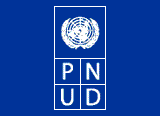      BURKINA FASOGouvernement du Burkina FasoProgramme des Nations Unies pour le Développement00062180Programme de Renforcement de la Gouvernance00079536Sous-programme de Renforcement de la Gouvernance Locale et Administrative (PRGLA)Décembre 2011Page de signature du Plan de Travail Annuel 2012 du sous-programme 00079536 «Renforcement de la Gouvernance Locale et Administrative» ----------------------Effet UNDAF 3 : ‘’La gouvernance politique, administrative, économique et locale est rendue plus efficace et plus respectueuse de l’égalité de genre et des droits humains.’’Effets escomptés de Programme Pays :EPP 3.1 : Les institutions et systèmes nationaux de gouvernance sont mieux outillés pour consolider l’État de droit, l’égalité de genre et l’effectivité des droits humains ;EPP 3.3 : La décentralisation est rendue plus effective, améliorant l’égal accès des populations à des services publics de qualité et le développement des économies locales.Résultats attendus du sous-programme :Les outils de mise en œuvre de la décentralisation et du développement local sont améliorés :Les capacités du MATDS à piloter le processus de décentralisation sont renforcées ;Le cadre juridique et financier de la décentralisation est parachevé.Les plans communaux et régionaux de développement sont formulés en prenant en compte la dimension sécuritaire :Les capacités des régions collectivités territoriales sont renforcées en ressources humaines qualifiées ;Les plans communaux et régionaux de développement sont élaborés, mis en œuvre et évalués ;La coordination et la concertation des acteurs locaux sont plus effectives ;La promotion du développement local est réalisée dans deux régions.	Le plan stratégique décennal de modernisation de l’administration est mis en œuvre :La déconcentration est mise en cohérence avec le processus de décentralisation ;L’organisation du travail gouvernemental est améliorée ;L’accessibilité à l’administration publique est promue ;Les capacités de gestion et suivi du PSDMA et de la PNBG sont renforcées.Produits attendus du sous-programme : Réorganisation et renforcement des capacités du MATDS ;Appui à l’amélioration par le MATDS du nouveau cadre organisationnel des collectivités territoriales ;Appui à l’élaboration par le MATDS d’outils de planification locale et de communication ;Promotion de la concertation au niveau central ;Élaboration – diffusion de textes et réalisations d’études ;Mise à disposition des régions de personnel-cadre et d’appui équipés ;Appui à l’élaboration et au suivi-évaluation des PCD et PRD ;Promotion de la concertation locale et du dialogue ;Appui au développement économique local dans deux régions ;Amélioration du cadre juridique, institutionnel et budgétaire de la déconcentration ;Amélioration de la formulation des politiques publiques ;Appui à la conception d’outils facilitant les démarches administratives des populations ; Renforcement des capacités des structures en charge du PSDMA et PNBG.Partenaires de réalisation : Ministère de l’Administration Territoriale, de la Décentralisation et de la Sécurité (MATDS), Ministère de la Fonction Publique, du Travail et de la Sécurité Sociale (MFPTSS) et Ministère de l’Économie et des Finances (MEF).Autres partenaires clefs : Directions Techniques du MATDS, du MEF et du MFPTSS, Collectivités Territoriales, Association des Municipalités du Burkina Faso (AMBF), Association des Régions du Burkina Faso (ARBF) et Organisations de la Société Civile.Approuvé au nom de :            Nom/Titre                           Signature                    Date                 MATDS : PNUD :SommaireSigles et abréviations	5INTRODUCTION	6I.	PRÉSENTATION SUCCINCTE DU SOUS-PROGRAMME DE RENFORCEMENT DE LA GOUVERNANCE LOCALE ET ADMINISTRATIVE	6II.	DETAILS DU PLAN DE TRAVAIL 2012	72.1		Volet 9, R9.1 : Les capacités du MATDS à piloter le processus de décentralisation sont renforcées	82.1.1	Réorganisation et renforcement des capacités du MATDS	82.1.2	Appui à l’amélioration par le MATDS du nouveau cadre organisationnel des collectivités territoriales	92.1.3	Appui à l’élaboration d’outils de planification locale et de communication	92.1.4	Promotion de la concertation au niveau central	102.2	Volet 9, R9.2 : Le cadre juridique et financier de la décentralisation est parachevé	102.2.1	Élaboration – diffusion de textes et réalisations d’études	112.3		Volet 10, R10.1 : Les capacités des régions collectivités territoriales sont renforcées en ressources humaines qualifiées pour assurer la promotion du développement local :	112.3.1	Mise à disposition des régions de personnel-cadre et d’appui équipés.	122.4		Volet 10, R10.2 : Les plans communaux et régionaux de développement sont élaborés, mis en œuvre et évalués	122.4.1	Appui à l’élaboration et au suivi-évaluation des PCD et PRD	122.5	Volet 10, R10.3 : La coordination et la concertation des acteurs locaux est plus effective	132.5.1	Promotion de la concertation locale et du dialogue	132.6	Volet 10, R10.4 : La promotion du développement local est réalisée dans deux régions	142.6.1	Appui au développement économique local dans la Boucle du Mouhoun	142.7		Volet 11, R11.1 : La déconcentration est mise en cohérence avec le processus de décentralisation	152.7.1	Amélioration du cadre juridique,  institutionnel et budgétaire de la déconcentration	152.8	Volet 11, R11.2 : L’organisation du travail gouvernemental est améliorée	152.8.1	Amélioration de la formulation des politiques publiques	152.9	Volet 11, R11.3 : L’accessibilité à l’administration publique est promue	152.9.1	Appui à la conception d’outils facilitant les démarches administratives des populations	152.10		Volet 11, R11.4 : Les capacités de gestion et de suivi du PDSMA et de la PNBG sont           renforcées	162.10.1	Renforcement des capacités des structures en charge du PSDMA et de la PNBG	162.11	Gestion du sous-programme	16III.	LES BESOINS FINANCIERS ET LES DETAILS DU BUDGET DU PTA 2012	17Sigles et abréviationsACRIC		:	Appui aux Communes Rurales et aux Initiatives IntercommunautairesAMBF 		: 	Association des Municipalités du Burkina FasoARBF		:	Association des Régions du Burkina FasoARD		:	Agence Régionale de DéveloppementBDCT		:	Base de Données sur les Collectivités TerritorialesCCR		:	Cadre de Concertation RégionalCGCT 		: 	Code Général des Collectivités Territoriales CONAD 	: 	Conférence Nationale de la Décentralisation CR		:	Conseil RégionalDCPM		:	Direction de la Communication et de la Presse MinistérielleDEP		:	Direction des Études et de la Planification DGAT-DLR	:	Direction Générale de l’Aménagement du Territoire – Développement Local et RégionalDGCOOP 	: 	Direction Générale de la CoopérationDGCT 		: 	Direction Générale des Collectivités TerritorialesDREP		:	Direction Régionale de l’Économie et de la Planification EPP		:	Effet Programme PaysMATDS		: 	Ministère de l’Administration Territoriale, de la Décentralisation et de la Sécurité MCA 		: 	Ministère de la Communication et des ArtsMEF		:	Ministère de l’Économie et des FinancesMFPTSS	:	Ministère de la Fonction Publique, du Travail et de la Sécurité SocialeNEX		:	National Execution (Exécution Nationale)OMD		:	Objectifs du Millénaire pour le DéveloppementONG		:	Organisation Non GouvernementaleOSC		:	Organisation de la Société CivilePAI		:	Plan Annuel d’Investissement PCD		:	Plan Communal de Développement PNBG		: 	Politique Nationale de Bonne GouvernancePNGT2		:	Deuxième Programme National de Gestion des Terroirs, Phase IIPNUD		:	Programme des Nations Unies pour le Développement PRD		:	Plan Régional de DéveloppementPRG 		: 	Programme de Renforcement de la Gouvernance PRGLA 		: 	Sous-Programme de Renforcement de la Gouvernance Locale et AdministrativePROS		: 	Projet de Renforcement des Capacités des Organisations de la Société CivilePSDMA	 	: 	Plan Stratégique Décennal de Modernisation de l’AdministrationPTA		:	Plan de Travail AnnuelSCADD		:	Stratégie de Croissance Accélérée et de Développement DurableSG		: 	Secrétariat Général SP/CNCPDR	:	Secrétariat Permanent du Cadre National de Concertation des Partenaires du Développement Rural DécentraliséSTP CONAD 	: 	Secrétariat Technique Permanent de la Conférence Nationale de la Décentralisation TBSE		: 	Tableau de Bord Socio-EconomiquesTDR		:	Termes de Référence UNDAF		:	Plan Cadre des Nations Unies pour l’Aide au DéveloppementVNU		:	Volontaires des Nations UniesINTRODUCTION Dans le cadre du Plan d’Action du Programme de Pays (CPAP) 2011-2015, le PNUD et le Gouvernement du Burkina Faso, ont convenu de renforcer la gouvernance dans ses différentes composantes. À cet effet, cette convention s’est matérialisée par la formulation d’un programme de renforcement de la gouvernance. L’objectif du programme est de renforcer les capacités nationales de promotion d’un environnement de bonne gouvernance fondé sur l’affermissement de l’État de droit et de l’efficience institutionnelle (gouvernance politique), l’amélioration de l’efficience et de la redevabilité des pouvoirs publics (gouvernance locale et administrative), l’amélioration de la formulation des politiques et programmes sectoriels ainsi que de l’efficacité de l’aide (gouvernance économique) en vue d’optimiser les perspectives d’atteinte des objectifs du millénaire pour le développement (OMD), conformément aux orientations définies par la Stratégie de Croissance Accélérée et de Développement Durable (SCADD). Le Programme de Renforcement de la Gouvernance (PRG), d’une durée de cinq ans et d’un coût estimé à vingt trois millions cinq cent quatre vingt mille cinq cent (23 580 500) dollars US, comprend trois (3) sous-programmes :le sous-programme gouvernance politique ;le sous-programme de renforcement de la gouvernance locale et administrative ;le sous-programme gouvernance économique.Le PRG s’articule autour de treize (13) volets et de trente sept (37) résultats. Le présent plan de travail qui couvre la période de janvier à décembre 2012 s’inscrit dans le cadre de l’exécution des activités du sous-programme de renforcement de la gouvernance locale et administrative. Il est structuré autour des points suivants :présentation succincte du sous-programme de renforcement de la gouvernance locale et administrative ;détails du plan de travail 2012 ;besoins financiers de l’année 2012 ;détails des activités et du budget de l’année 2012.PRÉSENTATION SUCCINCTE DU SOUS-PROGRAMME DE RENFORCEMENT DE LA GOUVERNANCE LOCALE ET ADMINISTRATIVE Le sous-programme de Renforcement de la Gouvernance Locale et Administrative (PRGLA) est une des sous-composantes du PRG. Il a pour objet de poursuivre l’accompagnement de la mise en œuvre de la politique de décentralisation ainsi que l’établissement d’une administration de développement, déconcentrée, intègre, capable de délivrer des services publics de qualité aux populations. Le PRGLA est placé sous la tutelle technique du Ministère de l’Administration Territoriale, de la Décentralisation et de la Sécurité (MATDS). La stratégie d’intervention du PRGLA s’inscrit dans la stratégie d’ensemble du programme PRG fondée sur le renforcement des capacités, l’approche programme, l’appropriation nationale et l’approche systémique de la promotion de la gouvernance. Elle intègre les questions du genre et des droits humains.Le PRGLA, d’un coût évalué à huit millions cinq cent trente mille six cent soixante sept 
(8 530 667) dollars US, est articulé autour de trois (03) volets qui correspondent aux volets 9, 10 et 11 du PRG. Les résultats attendus pour ces trois (03) volets sont :Volet 9 : Les cadres juridique et institutionnel de la gouvernance locale sont renforcés :Résultat 9.1 : les capacités du MATDS à piloter le processus de décentralisation sont renforcées ;Résultat 9.2 : les cadres juridique et financier de la décentralisation sont parachevés.Volet 10 : Les capacités des collectivités territoriales à planifier et à gérer le développement local sont renforcées :Résultat 10.1 : les capacités des régions collectivités territoriales sont renforcées en ressources humaines qualifiées pour assurer la promotion du développement local ;Résultat 10.2 : les plans communaux et régionaux de développement sont élaborés, mis en œuvre et évalués ;Résultat 10.3 : la coordination et la concertation des acteurs locaux sont plus effectives ;Résultat 10.4 : la promotion du développement local est réalisée dans deux régions.Volet 11 : L’administration publique est plus efficace et plus proche des citoyens :Résultat 11.1 : la déconcentration est mise en cohérence avec le processus de décentralisation ; Résultat 11.2 : l’organisation du travail gouvernemental est améliorée ;Résultat 11.3 : l’accessibilité à l’administration publique est promue ;Résultat 11.4 : les capacités de gestion et du suivi du PSDMA et de la PNBG sont renforcées.Le sous-programme est piloté par une unité de gestion composée d’un Coordonnateur Technique National, de trois (03) experts nationaux en gestion et planification du développement local, d’un (01) expert national en suivi-évaluation, d’une (01) assistante à l’administration et aux finances, d’une (01) assistante de direction et de deux (02) chauffeurs. L’unité de gestion bénéficie de l’appui de personnel affecté par le MATDS composé d’un conseiller en aménagement du territoire et développement local, d’un adjoint de secrétariat et d’un chauffeur. Le PRGLA apporte un appui institutionnel aux conseils régionaux et à l’ARBF à travers la mise à disposition de ressources humaines composées de onze (11) volontaires nationaux des Nations-Unies (VNU), une (01) VNU internationale, 14 chauffeurs et 13 assistantes de direction. DETAILS DU PLAN DE TRAVAIL 2012 Les objectifs principaux du plan de travail 2012 visent la poursuite de l’opérationnalisation du sous-programme et la mise en œuvre de ses activités. De manière spécifique les objectifs poursuivis sont :l’acquisition des moyens matériels et logistiques ;la mise en œuvre effective des activités du sous-programme ;la gestion du sous-programme et le suivi-évaluation de ses activités.Les actions programmées dans le PTA 2012 sont en relation avec les résultats et les produits attendus du sous-programme. Volet 9, R9.1 : Les capacités du MATDS à piloter le processus de décentralisation sont renforcées Dans le cadre de ce résultat (R9.1), il s’agira de poursuivre l’accompagnement de la mise en œuvre de la politique de décentralisation. Le sous-programme appuiera le MATDS et les autres acteurs impliqués à mieux renforcer leurs capacités techniques et organisationnelles de pilotage et de coordination du processus de décentralisation. À cet effet, le PRGLA contribuera à l’atteinte des produits ci-après :réorganisation et renforcement des capacités du MATDS ;appui à l’amélioration par le MATDS du nouveau cadre organisationnel des collectivités territoriales ;appui à l’élaboration d’outils de planification locale et de communication ;promotion de la concertation au niveau central.Réorganisation et renforcement des capacités du MATDSLes activités au titre de ce produit consisteront principalement à :appuyer la réalisation des audits de la Direction Générale des Collectivités Territoriales (DGCT) et du Secrétariat Technique Permanent de la Conférence Nationale de la Décentralisation (STP/CONAD) ; assurer un appui en équipement à la DGCT et au STP/CONAD ;appuyer la formation/voyages d’étude des cadres du MATDS (SG, DGCT, STP/CONAD, Unité de gestion du sous-programme) chargés l’appui-conseil aux CT.Ces actions seront exécutées en collaboration avec les structures compétentes du MATDS (SG/MATDS, DGCT, STP/CONAD, DEP/MATDS).Les principaux extrants attendus pour l’année sont :les audits organisationnels de la DGCT et du STP/CONAD sont réalisés et les recommandations sont mises en œuvre ;les capacités techniques et opérationnelles des services du MATDS (SG, DGCT et STP/CONAD) sont renforcées dans l’appui-conseil des collectivités territoriales ;cinquante (50) cadres du MATDS (SG, DGCT, STP/CONAD, Unité de gestion du sous-programme) sont formés sur des thématiques en phase avec les missions d’appui-conseil de leur structure et/ou ont participé à un voyage d’étude.Appui à l’amélioration par le MATDS du nouveau cadre organisationnel des collectivités territorialesLes actions envisagées consistent à :appuyer la finalisation et l’appropriation des organigrammes-type des collectivités territoriales ;appuyer la préparation de l’étude sur la redéfinition des échelons territoriaux ;appuyer la mise en place d’agences régionales de développement dans quatre (4) régions (Hauts-Bassins, Boucle du Mouhoun, Sud-ouest et Centre) ;appuyer l’élaboration et l’appropriation des contrats-types d’assistance entre les services techniques déconcentrés et les collectivités territoriales.Ces activités seront réalisées en collaboration avec les services techniques compétents du MATDS, de l’AMBF et de l’ARBF.Les principaux extrants attendus pour l’année sont :les organigrammes-types des collectivités territoriales (commune rurale, commune urbaine, commune urbaine à statut particulier et région) sont finalisés, diffusés et mis en œuvre par les collectivités territoriales ;les termes de référence de l’étude sur la redéfinition des échelons territoriaux sont formulés et validés ;les agences régionales de développement sont mises en place dans quatre (4) régions et sont opérationnelles ;les contrats-types d’assistance entre les services techniques déconcentrés et les collectivités territoriales sont validés et signés par les acteurs concernés.Appui à l’élaboration d’outils de planification locale et de communicationAu titre de ce produit, les actions suivantes sont programmées :appuyer, en collaboration avec les autres partenaires, la révision des guides de planification en vue d’y intégrer les ‘’thèmes émergents ’’ (changements climatiques, 
VIH-SIDA, genre, droits humains) ;appuyer la diffusion et l’appropriation des documents thématiques d’information/sensibilisation sur les changements climatiques et le genre ;appuyer la mise à jour des bases de données (BDCT, TBSE, etc.) et engager les travaux nécessaires à la mise à jour de l’INFOROUTE ;appuyer l’élaboration et l’édition des documents sur la situation des collectivités territoriales en 2011 et l’état des lieux de la décentralisation ;appuyer le MATDS dans la campagne d’information et de sensibilisation sur la décentralisation.Ces activités seront exécutées en collaboration avec les structures compétentes du MATDS (SG/MATDS, DGCT, DCPM), du MEF (DGAT-DLR, DGCOOP, DREP), des services techniques des collectivités territoriales, de l’AMBF et de l’ARBF, des projets partenaires et des organisations de la société civile.Les principaux extrants attendus pour l’année sont :les guides d’élaboration des Plans Communaux de Développement (PCD) et des Plans Régionaux de Développement (PRD) sont révisés en y intégrant les ‘’thèmes émergents ’’ (changements climatiques, VIH-SIDA, genre, droits humains) ;des documents thématiques d’information/sensibilisation sur les changements climatiques et le genre des ‘’thèmes émergents ’’ sont diffusés et pris en compte par les collectivités territoriales ;les bases de données (BDCT et TBSE) sont mises à jour et actualisées et les documents techniques de mise à jour de l’INFOROUTE sont disponibles ;la situation des collectivités territoriales en 2011 et l’état des lieux de la décentralisation sont disponibles ;trois émissions radiotélévisées, des spots sur la décentralisation et deux articles de presse sont réalisés et diffusés.Promotion de la concertation au niveau centralLes activités consisteront essentiellement à :appuyer le fonctionnement du comité mixte Gouvernement/Partenaires techniques et financiers ; appuyer le fonctionnement de la Conférence Nationale de la Décentralisation (CONAD).Ces activités seront réalisées en collaboration avec les services techniques du MATDS (STP/CONAD et DGCT), de l’AMBF et de l’ARBF.Les principaux extrants attendus pour l’année sont :des orientations nouvelles sont définies pour le renforcement de la décentralisation ;la session 2012 de la CONAD est tenue et les résultats largement diffusés auprès des acteurs impliqués.Volet 9, R9.2 : Le cadre juridique et financier de la décentralisation est parachevé Le Code Général des Collectivités Territoriales (CGCT) prévoit les transferts de compétences et des ressources aux régions et aux communes dans divers domaines relatifs à la gestion et à la promotion du développement et aux services sociaux de base. Conformément au Cadre Stratégique de Mise en Œuvre de la Décentralisation (CSMOD), ces transferts devraient être effectifs trois (03) ans après la mise en place des organes délibérants des collectivités territoriales. À l’heure actuelle, seuls quatre (04) domaines ont été transférés aux communes et aucun transfert n’est effectif pour les régions.Il s’agira, dans le cadre de ce résultat, d’appuyer le MATDS et les autres acteurs impliqués à finaliser le transfert de compétences aux communes et à engager celui des régions. Un seul produit est retenu au titre de ce résultat.Élaboration – diffusion de textes et réalisations d’étudesLes activités envisagées sont :appuyer, en collaboration avec les autres partenaires, la mise à jour du Code Général des Collectivités Territoriales ;appuyer la poursuite des transferts de compétences aux communes et le démarrage de l’élaboration des textes sur les transferts de compétences aux régions ;appuyer la préparation et la réalisation de l’étude sur la réforme de la fiscalité locale ;appuyer la diffusion et la vulgarisation au niveau central et local du CGCT révisé et de ses textes d’application.Ces activités seront réalisées en collaboration avec les services techniques du MATDS et des ministères concernés par le transfert de compétences, des collectivités territoriales, de l’AMBF, de l’ARBF et les organisations de la société civile.Les principaux extrants attendus pour l’année sont :le Code Général des Collectivités Territoriales révisé est disponible ;les transferts de compétences aux communes sont poursuivis et l’élaboration des textes sur les transferts de compétences aux régions a démarré ;l’étude sur la réforme de la fiscalité locale est réalisée ;10 000 exemplaires du Code Général des Collectivités Territoriales révisé sont édités et diffusés. Volet 10, R10.1 : Les capacités des régions collectivités territoriales sont renforcées en ressources humaines qualifiées pour assurer la promotion du développement local :À travers ce résultat (10.1), il s’agira de poursuivre l’appui aux régions - collectivités territoriales et à l’ARBF en vue de leur permettre de :développer des capacités organisationnelles et techniques dans la planification, la programmation et la coordination du développement régional ;créer les meilleures conditions d’exercice de leurs compétences ;assurer la promotion de la citoyenneté et de la participation citoyenne.Dans cette perspective, le PRGLA contribuera à l’atteinte du produit ci-dessous :Mise à disposition des régions de personnel-cadre et d’appui équipés. Les efforts porteront sur les actions suivantes : assurer l’appui-conseil de VNU internationaux et nationaux et de personnel d’appui dans les régions et à l’ARBF ;assurer l’équipement et l’entretien du matériel.Ces actions seront mises en œuvre en collaboration avec le Programme volontariat du PNUD, les conseils régionaux et l’ARBF.Les principaux extrants attendus sont :les capacités techniques et opérationnelles de l’ARBF et des régions sont renforcées dans la mise en œuvre de la décentralisation ;les conditions de travail de l’ARBF et des régions sont améliorées.Volet 10, R10.2 : Les plans communaux et régionaux de développement sont élaborés, mis en œuvre et évaluésÀ l’heure actuelle, excepté quelques communes urbaines, toutes les communes rurales et l’ensemble des régions disposent et mettent en œuvre leurs plans locaux de développement grâce à la contribution de l’État, à la mobilisation des ressources propres et à l’appui des partenaires techniques et financiers. Le sous-programme s’inscrira dans cette dynamique à travers la réalisation des activités regroupées dans le produit ci-après :Appui à l’élaboration et au suivi-évaluation des PCD et PRD appuyer l’élaboration et la mise en œuvre des Plans Annuels d’Investissement (PAI) * ;appuyer le renforcement des capacités des collectivités territoriales sur des thèmes spécifiques (genre, changements climatiques, droits humains, management municipal et urbain) * ;appuyer les activités de promotion des économies locales dans deux (02) régions et dans cinq (05) communes retenues sur la base de spécificités économiques (sites miniers, ressources forestières, plaines aménagées/production agricole, ressources animales et sites touristiques, etc.) * ;appuyer les activités de promotion de la citoyenneté dans les treize (13) régions et dans dix (10) communes* ;contribuer avec les autres partenaires (PROS, PRD, etc.) à la promotion d’une société civile d’interpellation*.Ces activités seront mises en œuvre en collaboration avec les collectivités territoriales, l’ARBF, l’AMBF, les OSC locales, les services techniques déconcentrés, les projets et programmes partenaires.Les principaux extrants attendus sont :treize (13) PAI sont élaborés et mis en œuvre ;les collectivités territoriales sont outillées sur les thèmes spécifiques (genre, changements climatiques, droits humains, etc.) et les prennent en compte dans la mise en œuvre des plans locaux de développement ;les acteurs de deux (02) régions et cinq (05) communes à spécificités économiques (sites miniers, ressources forestières, plaines, ressources animales, plaines aménagées/production agricole et sites touristiques, etc.) sont mieux informés/sensibilisés et s’impliquent dans la dynamique économique locale ;les acteurs des treize (13) régions et de dix (10) communes connaissent mieux leur rôle citoyen et participent au développement de leurs collectivités territoriales et un projet pilote de plateforme citoyenneté dans la Boucle du Mouhoun est initié ;la société civile joue mieux son rôle d’interpellation.Volet 10, R10.3 : La coordination et la concertation des acteurs locaux est plus effectiveLa révision des textes règlementaires sur les espaces de concertation, intervenue en 2009, a permis de prendre en compte la dimension de la décentralisation dans leur organisation et leur fonctionnement. Au regard de la place et de l’importance de ces cadres de concertation dans la promotion de la gouvernance locale.Promotion de la concertation locale et du dialogue appuyer la mise en place et le fonctionnement de cadres de concertation aux niveaux régional et communal ;appuyer l’organisation et la tenue de rencontres d’interpellation dans quatre (04) régions et cinq (05) communes ;appuyer la production de documents thématiques et didactiques (changements climatiques et genre) pour la concertation entre acteurs locaux.Les collectivités territoriales, les OSC locales et les services techniques déconcentrés seront les partenaires de mise en œuvre des activités.Volet 10, R10.4 : La promotion du développement local est réalisée dans deux régionsLa décentralisation vise l’enracinement de la démocratie à la base et la promotion du développement local. Le processus de développement local engagé par les collectivités territoriales ne peut être viable à long terme que s’il est soutenu par des économies locales fortes. Pour ce faire, le sous-programme appuiera des initiatives de promotion de développement local à travers le produit ci-après. Appui au développement économique local dans la Boucle du Mouhounappuyer l’expérimentation de la mise en œuvre d’une approche intégrée de développement économique local dans la Boucle du Mouhoun ;appuyer la promotion des économies locales dans la Boucle du Mouhoun et le Plateau Central (identifier les filières porteuses ; appuyer la formulation et la mise en œuvre de stratégie de promotion des filières porteuses identifiées ; capitaliser et valoriser les expériences de promotion d’économie locale ; appuyer la DGCT à définir et harmoniser le mode de gestion des infrastructures économiques et marchandes ; appuyer l’organisation et la formation/voyage d’études des acteurs porteurs des filières retenues) ;poursuivre le partenariat dans la mise en œuvre du projet d’Appui aux Communes Rurales et aux Initiatives Inter-Communautaires (ACRIC) dans la région de la Boucle du Mouhoun.Elles seront conduites avec le projet ACRIC, le MEF (DGAT-DLR, …), la DGCT, le STP/CONAD, les ONG, l’Université de Ouagadougou (UFR/SEG, Département sociologie), les projets et programmes partenaires, les services techniques déconcentrés, les OSC et les collectivités territoriales concernées.Volet 11, R11.1 : La déconcentration est mise en cohérence avec le processus de décentralisationAmélioration du cadre juridique, institutionnel et budgétaire de la déconcentrationAu titre de ce produit, il s’agira pour l’année 2012 d’élaborer un plan de déconcentration type dans le cadre de la mise en œuvre de la stratégie globale de déconcentration engagée le MFPTSS.Cette activité sera menée sous la supervision technique du SP/MA et des services techniques concernés des ministères clés.Volet 11, R11.2 : L’organisation du travail gouvernemental est amélioréeAmélioration de la formulation des politiques publiquesLes activités suivantes seront menées :former des usagers à l’Intranet gouvernemental ;former de hauts fonctionnaires parties prenantes au travail gouvernemental ;réaliser une étude de faisabilité et un cahier des charges de la mise en place finale de l’Intranet gouvernemental.Ces activités seront mises en œuvre par un comité interministériel de rédaction et les services compétents du MFPTSS.Volet 11, R11.3 : L’accessibilité à l’administration publique est promueAppui à la conception d’outils facilitant les démarches administratives des populations Les activités suivantes seront menées :élaborer des manuels de procédures spécifiques à une (01) administration ;appuyer l’élaboration des guides des principales formalités administratives ou judiciaires et les rendre disponibles sur internet et autres supports ;élaborer un répertoire et un adressage des structures publiques*.Ces activités seront mises en œuvre par des comités de rédaction issus des services du ministère concerné sous la supervision du Secrétariat Permanent de la Modernisation de l’Administration.Volet 11, R11.4 : Les capacités de gestion et de suivi du PDSMA et de la PNBG sont renforcéesRenforcement des capacités des structures en charge du PSDMA et de la PNBGLes activités au titre de ce produit consisteront principalement à : équiper et renforcer les capacités des secrétariats permanents de la modernisation de l’administration et de la PNBG ;appuyer la diffusion et la vulgarisation de la PNBG et du PSDMA.Ces activités seront réalisées en collaboration avec les secrétariats permanents de la PNBG et de la modernisation de l’administration (SP/PNBG et SP/MA).Gestion du sous-programmeAu titre du PTA 2012, la gestion administrative et financière du sous-programme porteront sur les actions suivantes :acquérir des moyens matériels et logistiques ;contribuer à la tenue régulière des sessions du comité de pilotage ;mettre en place et rendre opérationnel un système de suivi-évaluation ;assurer l’audit et le suivi-évaluation des activités ;développer le partenariat pour la mise en œuvre des activités concertées ;élaborer et mettre en œuvre le plan de passation des marchés ;assurer la gestion financière, comptable et administrative.LES BESOINS FINANCIERS ET LE DETAIL DU BUDGET DU PTA 2012Les besoins financiers pour la mise en œuvre des activités programmées sont estimés à sept cent quarante sept mille deux cent (747 200) dollars ($) soit trois cent trente six millions deux cent quarante mille (336 240 000) francs CFA répartis comme suit :sept cent mille (700 000) dollars ($) US soit environ trois cent quinze millions (315 000 000) francs CFA au titre de la contribution du PNUD ;quarante sept mille deux cent (47 200) dollars ($) US soit environ vingt quatre millions huit cent quarante mille (24 840 000) francs CFA au titre de la contribution du Gouvernement ;La contre partie décaissable évaluée à huit mille (8 000) dollars ($) US soit trois millions six cent mille (3 600 000) FCFA sera prise en compte par le projet de Renforcement de la Gouvernance Economique (PRGE).Le détail est donné dans le tableau ci-dessous.Tableau de détails des activités et du budget de l’année 2012.1 $ us = 450 francs Cfa PLAN DE PASSATION DES MARCHES PUBLICS PLAN DE TRAVAIL ANNUEL 2012 Période couverte par le Programme : 2011-2015Composante du CPD : Gouvernance Titre du programme : Programme Renforcement de la Gouvernance Numéro du programme : 00062180Durée :		5 ansBudget estimatif sur une base de 12 mois :  700 000 US $Ressources allouées :	______________Gouvernement	: En natureBudget TRAC	: 700 000 US $Autres sourcesDonateur PNUDDonateur _________Partie du budget non financée :Effet UNDAF 3 : La gouvernance politique, administrative, économique et locale est rendue plus efficace et plus respectueuse de l’égalité de genre et des droits humains.Effet UNDAF 3 : La gouvernance politique, administrative, économique et locale est rendue plus efficace et plus respectueuse de l’égalité de genre et des droits humains.Effet UNDAF 3 : La gouvernance politique, administrative, économique et locale est rendue plus efficace et plus respectueuse de l’égalité de genre et des droits humains.Effet UNDAF 3 : La gouvernance politique, administrative, économique et locale est rendue plus efficace et plus respectueuse de l’égalité de genre et des droits humains.Effet UNDAF 3 : La gouvernance politique, administrative, économique et locale est rendue plus efficace et plus respectueuse de l’égalité de genre et des droits humains.Effet UNDAF 3 : La gouvernance politique, administrative, économique et locale est rendue plus efficace et plus respectueuse de l’égalité de genre et des droits humains.Effet UNDAF 3 : La gouvernance politique, administrative, économique et locale est rendue plus efficace et plus respectueuse de l’égalité de genre et des droits humains.Effet UNDAF 3 : La gouvernance politique, administrative, économique et locale est rendue plus efficace et plus respectueuse de l’égalité de genre et des droits humains.Effet UNDAF 3 : La gouvernance politique, administrative, économique et locale est rendue plus efficace et plus respectueuse de l’égalité de genre et des droits humains.Effet UNDAF 3 : La gouvernance politique, administrative, économique et locale est rendue plus efficace et plus respectueuse de l’égalité de genre et des droits humains.Effet UNDAF 3 : La gouvernance politique, administrative, économique et locale est rendue plus efficace et plus respectueuse de l’égalité de genre et des droits humains.Effet UNDAF 3 : La gouvernance politique, administrative, économique et locale est rendue plus efficace et plus respectueuse de l’égalité de genre et des droits humains.Effet UNDAF 3 : La gouvernance politique, administrative, économique et locale est rendue plus efficace et plus respectueuse de l’égalité de genre et des droits humains.Effet UNDAF 3 : La gouvernance politique, administrative, économique et locale est rendue plus efficace et plus respectueuse de l’égalité de genre et des droits humains.Effets escomptés de Programme Pays : EPP 3.1 : Les institutions et systèmes nationaux de gouvernance sont mieux outillés pour consolider l’État de droit, l’égalité de genre et l’effectivité des droits humains.EPP 3.3 : La décentralisation est rendue plus effective, améliorant l’égal accès des populations à des services publics de qualité et le développement des économies locales.Effets escomptés de Programme Pays : EPP 3.1 : Les institutions et systèmes nationaux de gouvernance sont mieux outillés pour consolider l’État de droit, l’égalité de genre et l’effectivité des droits humains.EPP 3.3 : La décentralisation est rendue plus effective, améliorant l’égal accès des populations à des services publics de qualité et le développement des économies locales.Effets escomptés de Programme Pays : EPP 3.1 : Les institutions et systèmes nationaux de gouvernance sont mieux outillés pour consolider l’État de droit, l’égalité de genre et l’effectivité des droits humains.EPP 3.3 : La décentralisation est rendue plus effective, améliorant l’égal accès des populations à des services publics de qualité et le développement des économies locales.Effets escomptés de Programme Pays : EPP 3.1 : Les institutions et systèmes nationaux de gouvernance sont mieux outillés pour consolider l’État de droit, l’égalité de genre et l’effectivité des droits humains.EPP 3.3 : La décentralisation est rendue plus effective, améliorant l’égal accès des populations à des services publics de qualité et le développement des économies locales.Effets escomptés de Programme Pays : EPP 3.1 : Les institutions et systèmes nationaux de gouvernance sont mieux outillés pour consolider l’État de droit, l’égalité de genre et l’effectivité des droits humains.EPP 3.3 : La décentralisation est rendue plus effective, améliorant l’égal accès des populations à des services publics de qualité et le développement des économies locales.Effets escomptés de Programme Pays : EPP 3.1 : Les institutions et systèmes nationaux de gouvernance sont mieux outillés pour consolider l’État de droit, l’égalité de genre et l’effectivité des droits humains.EPP 3.3 : La décentralisation est rendue plus effective, améliorant l’égal accès des populations à des services publics de qualité et le développement des économies locales.Effets escomptés de Programme Pays : EPP 3.1 : Les institutions et systèmes nationaux de gouvernance sont mieux outillés pour consolider l’État de droit, l’égalité de genre et l’effectivité des droits humains.EPP 3.3 : La décentralisation est rendue plus effective, améliorant l’égal accès des populations à des services publics de qualité et le développement des économies locales.Effets escomptés de Programme Pays : EPP 3.1 : Les institutions et systèmes nationaux de gouvernance sont mieux outillés pour consolider l’État de droit, l’égalité de genre et l’effectivité des droits humains.EPP 3.3 : La décentralisation est rendue plus effective, améliorant l’égal accès des populations à des services publics de qualité et le développement des économies locales.Effets escomptés de Programme Pays : EPP 3.1 : Les institutions et systèmes nationaux de gouvernance sont mieux outillés pour consolider l’État de droit, l’égalité de genre et l’effectivité des droits humains.EPP 3.3 : La décentralisation est rendue plus effective, améliorant l’égal accès des populations à des services publics de qualité et le développement des économies locales.Effets escomptés de Programme Pays : EPP 3.1 : Les institutions et systèmes nationaux de gouvernance sont mieux outillés pour consolider l’État de droit, l’égalité de genre et l’effectivité des droits humains.EPP 3.3 : La décentralisation est rendue plus effective, améliorant l’égal accès des populations à des services publics de qualité et le développement des économies locales.Effets escomptés de Programme Pays : EPP 3.1 : Les institutions et systèmes nationaux de gouvernance sont mieux outillés pour consolider l’État de droit, l’égalité de genre et l’effectivité des droits humains.EPP 3.3 : La décentralisation est rendue plus effective, améliorant l’égal accès des populations à des services publics de qualité et le développement des économies locales.Effets escomptés de Programme Pays : EPP 3.1 : Les institutions et systèmes nationaux de gouvernance sont mieux outillés pour consolider l’État de droit, l’égalité de genre et l’effectivité des droits humains.EPP 3.3 : La décentralisation est rendue plus effective, améliorant l’égal accès des populations à des services publics de qualité et le développement des économies locales.Effets escomptés de Programme Pays : EPP 3.1 : Les institutions et systèmes nationaux de gouvernance sont mieux outillés pour consolider l’État de droit, l’égalité de genre et l’effectivité des droits humains.EPP 3.3 : La décentralisation est rendue plus effective, améliorant l’égal accès des populations à des services publics de qualité et le développement des économies locales.Effets escomptés de Programme Pays : EPP 3.1 : Les institutions et systèmes nationaux de gouvernance sont mieux outillés pour consolider l’État de droit, l’égalité de genre et l’effectivité des droits humains.EPP 3.3 : La décentralisation est rendue plus effective, améliorant l’égal accès des populations à des services publics de qualité et le développement des économies locales.Résultats du sous-programmeProduits du sous-programme Activités ChronogrammeChronogrammeChronogrammeChronogrammePartenairesBudget prévuBudget prévuBudget prévuBudget prévuBudget prévuBudget prévuRésultats du sous-programmeProduits du sous-programme Activités T 1T 2T 3T 4PartenairesN° DIDFondsDonateursDescription du budget + N° ligneMontant en dollarsMontant en FCFAVolet 9 : Le cadre juridique et institutionnel de la gouvernance locale est renforcéVolet 9 : Le cadre juridique et institutionnel de la gouvernance locale est renforcéVolet 9 : Le cadre juridique et institutionnel de la gouvernance locale est renforcé119 87453 942 574Résultats 9.1 : Les capacités du MATDS à piloter le processus de décentralisation sont renforcéesP9.1.1 : Réorganisation et renforcement des capacités du MATDS5 6382 537 306Résultats 9.1 : Les capacités du MATDS à piloter le processus de décentralisation sont renforcéesP9.1.1 : Réorganisation et renforcement des capacités du MATDSA9.1.1.1 : Appuyer la réalisation des audits de la Direction Générale des Collectivités Territoriales (DGCT) et du Secrétariat Technique Permanent de la Conférence Nationale de la Décentralisation (STP/CONAD)recruter 1 consultant pour réaliser 1 audit (DGCT ou STP/CONAD),réaliser des missions de collecte des données sur le terrain,organiser 1 atelier de validation de l’audit (10 participants + 3 chauffeurs).XXXXNEXMATDSDGCTSTP/CONADCollectivités Territoriales04000PNUD71300 Recrutement d’1 consultant           (14 jours)3 2161 447 306Résultats 9.1 : Les capacités du MATDS à piloter le processus de décentralisation sont renforcéesP9.1.1 : Réorganisation et renforcement des capacités du MATDSA9.1.1.1 : Appuyer la réalisation des audits de la Direction Générale des Collectivités Territoriales (DGCT) et du Secrétariat Technique Permanent de la Conférence Nationale de la Décentralisation (STP/CONAD)recruter 1 consultant pour réaliser 1 audit (DGCT ou STP/CONAD),réaliser des missions de collecte des données sur le terrain,organiser 1 atelier de validation de l’audit (10 participants + 3 chauffeurs).XXXXNEXMATDSDGCTSTP/CONADCollectivités Territoriales04000PNUD71600 Mission de collecte données des consultants   (4 nuitées)311140 000Résultats 9.1 : Les capacités du MATDS à piloter le processus de décentralisation sont renforcéesP9.1.1 : Réorganisation et renforcement des capacités du MATDSA9.1.1.1 : Appuyer la réalisation des audits de la Direction Générale des Collectivités Territoriales (DGCT) et du Secrétariat Technique Permanent de la Conférence Nationale de la Décentralisation (STP/CONAD)recruter 1 consultant pour réaliser 1 audit (DGCT ou STP/CONAD),réaliser des missions de collecte des données sur le terrain,organiser 1 atelier de validation de l’audit (10 participants + 3 chauffeurs).XXXXNEXMATDSDGCTSTP/CONADCollectivités Territoriales04000PNUD73400 Carburant667300 000Résultats 9.1 : Les capacités du MATDS à piloter le processus de décentralisation sont renforcéesP9.1.1 : Réorganisation et renforcement des capacités du MATDSA9.1.1.1 : Appuyer la réalisation des audits de la Direction Générale des Collectivités Territoriales (DGCT) et du Secrétariat Technique Permanent de la Conférence Nationale de la Décentralisation (STP/CONAD)recruter 1 consultant pour réaliser 1 audit (DGCT ou STP/CONAD),réaliser des missions de collecte des données sur le terrain,organiser 1 atelier de validation de l’audit (10 participants + 3 chauffeurs).XXXXNEXMATDSDGCTSTP/CONADCollectivités Territoriales04000PNUD75700 Ateliers de validation (10 pers par atelier et 1 nuitée)1 444650 000Résultats 9.1 : Les capacités du MATDS à piloter le processus de décentralisation sont renforcéesP9.1.1 : Réorganisation et renforcement des capacités du MATDSA9.1.1.2 : Assurer un appui en équipement à la DGCT et au STP/CONADélaborer les dossiers pour l’acquisition d’ordinateurs,acquérir du matériel informatique (2 ordinateurs,  2 imprimantes et 2 onduleurs).3 5561 600 000Résultats 9.1 : Les capacités du MATDS à piloter le processus de décentralisation sont renforcéesP9.1.1 : Réorganisation et renforcement des capacités du MATDSA9.1.1.2 : Assurer un appui en équipement à la DGCT et au STP/CONADélaborer les dossiers pour l’acquisition d’ordinateurs,acquérir du matériel informatique (2 ordinateurs,  2 imprimantes et 2 onduleurs).XXNEXMATDSDGCTSTP/CONAD04000PNUD72200 Matériel roulant00Résultats 9.1 : Les capacités du MATDS à piloter le processus de décentralisation sont renforcéesP9.1.1 : Réorganisation et renforcement des capacités du MATDSA9.1.1.2 : Assurer un appui en équipement à la DGCT et au STP/CONADélaborer les dossiers pour l’acquisition d’ordinateurs,acquérir du matériel informatique (2 ordinateurs,  2 imprimantes et 2 onduleurs).XXNEXMATDSDGCTSTP/CONAD04000PNUD72800 Matériel informatique (ordinateurs, imprimantes, onduleurs)2 5561 600 000Résultats 9.1 : Les capacités du MATDS à piloter le processus de décentralisation sont renforcéesP9.1.1 : Réorganisation et renforcement des capacités du MATDSA9.1.1.3 : Appuyer la formation/voyages d’études des cadres du MATDS (SG, DGCT, STP/CONAD, Unité de gestion) dans l’appui-conseil aux CTélaborer des TDR, recruter 1 formateur pour 1 session de formation,concevoir et mettre en place une base de données et former les agents sur la gestion de l’état civil et du courrier (SG/MATDS),organiser un voyage d’échanges (15 pers x 4 jrs),prendre en charge la session de formation (15 participants, 3 chauffeurs).30 61813 778 145Résultats 9.1 : Les capacités du MATDS à piloter le processus de décentralisation sont renforcéesP9.1.1 : Réorganisation et renforcement des capacités du MATDSA9.1.1.3 : Appuyer la formation/voyages d’études des cadres du MATDS (SG, DGCT, STP/CONAD, Unité de gestion) dans l’appui-conseil aux CTélaborer des TDR, recruter 1 formateur pour 1 session de formation,concevoir et mettre en place une base de données et former les agents sur la gestion de l’état civil et du courrier (SG/MATDS),organiser un voyage d’échanges (15 pers x 4 jrs),prendre en charge la session de formation (15 participants, 3 chauffeurs).XXNEXMATDSDGCTSTP/CONAD04000PNUD71300 Honoraires formateur1 149516 895Résultats 9.1 : Les capacités du MATDS à piloter le processus de décentralisation sont renforcéesP9.1.1 : Réorganisation et renforcement des capacités du MATDSA9.1.1.3 : Appuyer la formation/voyages d’études des cadres du MATDS (SG, DGCT, STP/CONAD, Unité de gestion) dans l’appui-conseil aux CTélaborer des TDR, recruter 1 formateur pour 1 session de formation,concevoir et mettre en place une base de données et former les agents sur la gestion de l’état civil et du courrier (SG/MATDS),organiser un voyage d’échanges (15 pers x 4 jrs),prendre en charge la session de formation (15 participants, 3 chauffeurs).XXNEXMATDSDGCTSTP/CONAD04000PNUD75700 Ateliers de formation 24 46911 011 250Résultats 9.1 : Les capacités du MATDS à piloter le processus de décentralisation sont renforcéesP9.1.1 : Réorganisation et renforcement des capacités du MATDSA9.1.1.3 : Appuyer la formation/voyages d’études des cadres du MATDS (SG, DGCT, STP/CONAD, Unité de gestion) dans l’appui-conseil aux CTélaborer des TDR, recruter 1 formateur pour 1 session de formation,concevoir et mettre en place une base de données et former les agents sur la gestion de l’état civil et du courrier (SG/MATDS),organiser un voyage d’échanges (15 pers x 4 jrs),prendre en charge la session de formation (15 participants, 3 chauffeurs).XXNEXMATDSDGCTSTP/CONAD04000PNUD71600 Voyage d’échanges des participants (15 pers x 4 jrs)4 2221 900 000Résultats 9.1 : Les capacités du MATDS à piloter le processus de décentralisation sont renforcéesP9.1.1 : Réorganisation et renforcement des capacités du MATDSA9.1.1.3 : Appuyer la formation/voyages d’études des cadres du MATDS (SG, DGCT, STP/CONAD, Unité de gestion) dans l’appui-conseil aux CTélaborer des TDR, recruter 1 formateur pour 1 session de formation,concevoir et mettre en place une base de données et former les agents sur la gestion de l’état civil et du courrier (SG/MATDS),organiser un voyage d’échanges (15 pers x 4 jrs),prendre en charge la session de formation (15 participants, 3 chauffeurs).XXNEXMATDSDGCTSTP/CONAD04000PNUD73100 Location de car00Résultats 9.1 : Les capacités du MATDS à piloter le processus de décentralisation sont renforcéesP9.1.1 : Réorganisation et renforcement des capacités du MATDSA9.1.1.3 : Appuyer la formation/voyages d’études des cadres du MATDS (SG, DGCT, STP/CONAD, Unité de gestion) dans l’appui-conseil aux CTélaborer des TDR, recruter 1 formateur pour 1 session de formation,concevoir et mettre en place une base de données et former les agents sur la gestion de l’état civil et du courrier (SG/MATDS),organiser un voyage d’échanges (15 pers x 4 jrs),prendre en charge la session de formation (15 participants, 3 chauffeurs).XXNEXMATDSDGCTSTP/CONAD04000PNUD73400 Carburant667300 000Résultats 9.1 : Les capacités du MATDS à piloter le processus de décentralisation sont renforcéesP9.1.1 : Réorganisation et renforcement des capacités du MATDSA9.1.1.3 : Appuyer la formation/voyages d’études des cadres du MATDS (SG, DGCT, STP/CONAD, Unité de gestion) dans l’appui-conseil aux CTélaborer des TDR, recruter 1 formateur pour 1 session de formation,concevoir et mettre en place une base de données et former les agents sur la gestion de l’état civil et du courrier (SG/MATDS),organiser un voyage d’échanges (15 pers x 4 jrs),prendre en charge la session de formation (15 participants, 3 chauffeurs).XXNEXMATDSDGCTSTP/CONAD04000PNUD74200 Reproduction documents11150 000Résultats 9.1 : Les capacités du MATDS à piloter le processus de décentralisation sont renforcéesP9.1.2 : Appui à l’amélioration par le MATDS du nouveau cadre organisationnel des collectivités territorialesA9.1.2.1 : Appuyer la finalisation et l’appropriation des organigrammes-type des collectivités territorialesorganiser ateliers de production (15 personnes + 3 chauffeurs pendant 
4 nuitées),reproduire et diffuser les documents.4 1791 880 200Résultats 9.1 : Les capacités du MATDS à piloter le processus de décentralisation sont renforcéesP9.1.2 : Appui à l’amélioration par le MATDS du nouveau cadre organisationnel des collectivités territorialesA9.1.2.1 : Appuyer la finalisation et l’appropriation des organigrammes-type des collectivités territorialesorganiser ateliers de production (15 personnes + 3 chauffeurs pendant 
4 nuitées),reproduire et diffuser les documents.XXNEXMATDSCollectivités Territoriales04000PNUD75700 Ateliers de production des organigrammes-types des collectivités territoriales3 8451 730 200Résultats 9.1 : Les capacités du MATDS à piloter le processus de décentralisation sont renforcéesP9.1.2 : Appui à l’amélioration par le MATDS du nouveau cadre organisationnel des collectivités territorialesA9.1.2.1 : Appuyer la finalisation et l’appropriation des organigrammes-type des collectivités territorialesorganiser ateliers de production (15 personnes + 3 chauffeurs pendant 
4 nuitées),reproduire et diffuser les documents.XXNEXMATDSCollectivités Territoriales04000PNUD74200 Reproduction et diffusion documents 333150 000Résultats 9.1 : Les capacités du MATDS à piloter le processus de décentralisation sont renforcéesP9.1.2 : Appui à l’amélioration par le MATDS du nouveau cadre organisationnel des collectivités territorialesA9.1.2.2 : Appuyer la préparation de l’étude sur la redéfinition des échelons territoriauxélaborer des TDR,recruter 1 consultant,organiser la collecte des données du consultant (4 nuitées),organiser 1 atelier de validation (20 participants + 5 chauffeurs pendant une nuitée).4 3331 950 000Résultats 9.1 : Les capacités du MATDS à piloter le processus de décentralisation sont renforcéesP9.1.2 : Appui à l’amélioration par le MATDS du nouveau cadre organisationnel des collectivités territorialesA9.1.2.2 : Appuyer la préparation de l’étude sur la redéfinition des échelons territoriauxélaborer des TDR,recruter 1 consultant,organiser la collecte des données du consultant (4 nuitées),organiser 1 atelier de validation (20 participants + 5 chauffeurs pendant une nuitée).XXXNEXMATDSCollectivités Territoriales04000PNUD71300 Recrutement d’1 consultant (14 jours)2 022910 000Résultats 9.1 : Les capacités du MATDS à piloter le processus de décentralisation sont renforcéesP9.1.2 : Appui à l’amélioration par le MATDS du nouveau cadre organisationnel des collectivités territorialesA9.1.2.2 : Appuyer la préparation de l’étude sur la redéfinition des échelons territoriauxélaborer des TDR,recruter 1 consultant,organiser la collecte des données du consultant (4 nuitées),organiser 1 atelier de validation (20 participants + 5 chauffeurs pendant une nuitée).XXXNEXMATDSCollectivités Territoriales04000PNUD71600 Mission de collecte données du consultant (4 nuitées)311140 000Résultats 9.1 : Les capacités du MATDS à piloter le processus de décentralisation sont renforcéesP9.1.2 : Appui à l’amélioration par le MATDS du nouveau cadre organisationnel des collectivités territorialesA9.1.2.2 : Appuyer la préparation de l’étude sur la redéfinition des échelons territoriauxélaborer des TDR,recruter 1 consultant,organiser la collecte des données du consultant (4 nuitées),organiser 1 atelier de validation (20 participants + 5 chauffeurs pendant une nuitée).XXXNEXMATDSCollectivités Territoriales04000PNUD73400 Carburant222100 000Résultats 9.1 : Les capacités du MATDS à piloter le processus de décentralisation sont renforcéesP9.1.2 : Appui à l’amélioration par le MATDS du nouveau cadre organisationnel des collectivités territorialesA9.1.2.2 : Appuyer la préparation de l’étude sur la redéfinition des échelons territoriauxélaborer des TDR,recruter 1 consultant,organiser la collecte des données du consultant (4 nuitées),organiser 1 atelier de validation (20 participants + 5 chauffeurs pendant une nuitée).XXXNEXMATDSCollectivités Territoriales04000PNUD75700 Prise en charge atelier de validation (20 pers pdt 1 nuitée)1 778800 000Résultats 9.1 : Les capacités du MATDS à piloter le processus de décentralisation sont renforcéesP9.1.2 : Appui à l’amélioration par le MATDS du nouveau cadre organisationnel des collectivités territorialesA9.1.2.3 : Appuyer la mise en place d’Agences Régionales de Développement dans 4 régions (Hauts-Bassins, Boucle du Mouhoun, Sud-Ouest et Centre)élaborer des TDR,recruter un consultant pour une étude sur l'Etat des lieux mise en place des ARD et proposition de stratégies,organiser un atelier d’amendement et de validation (20 participants + 8 chauffeurs, 4 nuitées),reproduire et diffuser les documents de base ARD (200 exemplaires x 1000 CFA),organiser des missions d’appui à la mise en place des ARD,appuyer le comité d’élaboration des textes régissant la mise en place des ARD.XXNEXMATDSPTFDGAT-DLR/MEFCollectivités Territoriales04000PNUD7 0943 192 200Résultats 9.1 : Les capacités du MATDS à piloter le processus de décentralisation sont renforcéesP9.1.2 : Appui à l’amélioration par le MATDS du nouveau cadre organisationnel des collectivités territorialesA9.1.2.3 : Appuyer la mise en place d’Agences Régionales de Développement dans 4 régions (Hauts-Bassins, Boucle du Mouhoun, Sud-Ouest et Centre)élaborer des TDR,recruter un consultant pour une étude sur l'Etat des lieux mise en place des ARD et proposition de stratégies,organiser un atelier d’amendement et de validation (20 participants + 8 chauffeurs, 4 nuitées),reproduire et diffuser les documents de base ARD (200 exemplaires x 1000 CFA),organiser des missions d’appui à la mise en place des ARD,appuyer le comité d’élaboration des textes régissant la mise en place des ARD.XXNEXMATDSPTFDGAT-DLR/MEFCollectivités Territoriales04000PNUD71300 Recrutement d’un consultant  (14 jrs)2 022910 000Résultats 9.1 : Les capacités du MATDS à piloter le processus de décentralisation sont renforcéesP9.1.2 : Appui à l’amélioration par le MATDS du nouveau cadre organisationnel des collectivités territorialesA9.1.2.3 : Appuyer la mise en place d’Agences Régionales de Développement dans 4 régions (Hauts-Bassins, Boucle du Mouhoun, Sud-Ouest et Centre)élaborer des TDR,recruter un consultant pour une étude sur l'Etat des lieux mise en place des ARD et proposition de stratégies,organiser un atelier d’amendement et de validation (20 participants + 8 chauffeurs, 4 nuitées),reproduire et diffuser les documents de base ARD (200 exemplaires x 1000 CFA),organiser des missions d’appui à la mise en place des ARD,appuyer le comité d’élaboration des textes régissant la mise en place des ARD.XXNEXMATDSPTFDGAT-DLR/MEFCollectivités Territoriales04000PNUD71600 Mission de collecte données du consultant (5 jrs) et Mission sorties terrain UGP1 100495 000Résultats 9.1 : Les capacités du MATDS à piloter le processus de décentralisation sont renforcéesP9.1.2 : Appui à l’amélioration par le MATDS du nouveau cadre organisationnel des collectivités territorialesA9.1.2.3 : Appuyer la mise en place d’Agences Régionales de Développement dans 4 régions (Hauts-Bassins, Boucle du Mouhoun, Sud-Ouest et Centre)élaborer des TDR,recruter un consultant pour une étude sur l'Etat des lieux mise en place des ARD et proposition de stratégies,organiser un atelier d’amendement et de validation (20 participants + 8 chauffeurs, 4 nuitées),reproduire et diffuser les documents de base ARD (200 exemplaires x 1000 CFA),organiser des missions d’appui à la mise en place des ARD,appuyer le comité d’élaboration des textes régissant la mise en place des ARD.XXNEXMATDSPTFDGAT-DLR/MEFCollectivités Territoriales04000PNUD73400 carburant collecte de données et missions sorties terrain UGP601270 400Résultats 9.1 : Les capacités du MATDS à piloter le processus de décentralisation sont renforcéesP9.1.2 : Appui à l’amélioration par le MATDS du nouveau cadre organisationnel des collectivités territorialesA9.1.2.3 : Appuyer la mise en place d’Agences Régionales de Développement dans 4 régions (Hauts-Bassins, Boucle du Mouhoun, Sud-Ouest et Centre)élaborer des TDR,recruter un consultant pour une étude sur l'Etat des lieux mise en place des ARD et proposition de stratégies,organiser un atelier d’amendement et de validation (20 participants + 8 chauffeurs, 4 nuitées),reproduire et diffuser les documents de base ARD (200 exemplaires x 1000 CFA),organiser des missions d’appui à la mise en place des ARD,appuyer le comité d’élaboration des textes régissant la mise en place des ARD.XXNEXMATDSPTFDGAT-DLR/MEFCollectivités Territoriales04000PNUD75700 Ateliers d’amendement et de validation + rencontre comité textes ARD3 1481 416 800Résultats 9.1 : Les capacités du MATDS à piloter le processus de décentralisation sont renforcéesP9.1.2 : Appui à l’amélioration par le MATDS du nouveau cadre organisationnel des collectivités territorialesA9.1.2.3 : Appuyer la mise en place d’Agences Régionales de Développement dans 4 régions (Hauts-Bassins, Boucle du Mouhoun, Sud-Ouest et Centre)élaborer des TDR,recruter un consultant pour une étude sur l'Etat des lieux mise en place des ARD et proposition de stratégies,organiser un atelier d’amendement et de validation (20 participants + 8 chauffeurs, 4 nuitées),reproduire et diffuser les documents de base ARD (200 exemplaires x 1000 CFA),organiser des missions d’appui à la mise en place des ARD,appuyer le comité d’élaboration des textes régissant la mise en place des ARD.XXNEXMATDSPTFDGAT-DLR/MEFCollectivités Territoriales04000PNUD74200 Reproduction et diffusion documents ARD 222100 000Résultats 9.1 : Les capacités du MATDS à piloter le processus de décentralisation sont renforcéesP9.1.2 : Appui à l’amélioration par le MATDS du nouveau cadre organisationnel des collectivités territorialesA9.1.2.4 : Appuyer l’élaboration et l’appropriation des contrats-type d’assistance entre les services techniques déconcentrés et les collectivités territorialesélaborer des TDR,organiser un atelier de production/amendement des contrats-type (15 participants + 3 chauffeurs pdt 3 nuitées).4 1111 850 000Résultats 9.1 : Les capacités du MATDS à piloter le processus de décentralisation sont renforcéesP9.1.2 : Appui à l’amélioration par le MATDS du nouveau cadre organisationnel des collectivités territorialesA9.1.2.4 : Appuyer l’élaboration et l’appropriation des contrats-type d’assistance entre les services techniques déconcentrés et les collectivités territorialesélaborer des TDR,organiser un atelier de production/amendement des contrats-type (15 participants + 3 chauffeurs pdt 3 nuitées).XXXNEXMATDSMEFSDT/Ministères concernésCollectivités Territoriales04000PNUD75700 Atelier de production/ amendement 4 1111 850 000Résultats 9.1 : Les capacités du MATDS à piloter le processus de décentralisation sont renforcéesP9.1.3 : Appui à l’élaboration par le MATDS d’outils de planification locale et de communicationA9.1.3.1 : Appuyer, en collaboration avec les autres partenaires, la révision des guides de planification en vue d’y intégrer les ‘’thèmes émergents’’ (changements climatiques, VIH-SIDA, genre, droits humains) élaborer des TDR,recruter 1 consultant pour la capitalisation des expériences et des études sur la mise en œuvre du guide de planification et la simplification du guide de planification révisé,organiser 2 ateliers d’amendement et de validation,signer un protocole avec la DGAT-DLR pour la révision des guides et l’intégration des thèmes émergents.6 0322 714 200Résultats 9.1 : Les capacités du MATDS à piloter le processus de décentralisation sont renforcéesP9.1.3 : Appui à l’élaboration par le MATDS d’outils de planification locale et de communicationA9.1.3.1 : Appuyer, en collaboration avec les autres partenaires, la révision des guides de planification en vue d’y intégrer les ‘’thèmes émergents’’ (changements climatiques, VIH-SIDA, genre, droits humains) élaborer des TDR,recruter 1 consultant pour la capitalisation des expériences et des études sur la mise en œuvre du guide de planification et la simplification du guide de planification révisé,organiser 2 ateliers d’amendement et de validation,signer un protocole avec la DGAT-DLR pour la révision des guides et l’intégration des thèmes émergents.XXXNEXMATDSDGAT-DLR/MEFST/CNLS/MSMinistère de la JusticeSTP/CONEDDCollectivités Territoriales04000PNUD71300 Recrutement d’1 consultant (14 jours)2 022910 000Résultats 9.1 : Les capacités du MATDS à piloter le processus de décentralisation sont renforcéesP9.1.3 : Appui à l’élaboration par le MATDS d’outils de planification locale et de communicationA9.1.3.1 : Appuyer, en collaboration avec les autres partenaires, la révision des guides de planification en vue d’y intégrer les ‘’thèmes émergents’’ (changements climatiques, VIH-SIDA, genre, droits humains) élaborer des TDR,recruter 1 consultant pour la capitalisation des expériences et des études sur la mise en œuvre du guide de planification et la simplification du guide de planification révisé,organiser 2 ateliers d’amendement et de validation,signer un protocole avec la DGAT-DLR pour la révision des guides et l’intégration des thèmes émergents.XXXNEXMATDSDGAT-DLR/MEFST/CNLS/MSMinistère de la JusticeSTP/CONEDDCollectivités Territoriales04000PNUD71600 Mission de sortie terrain du consultant (5jrs)278125 000Résultats 9.1 : Les capacités du MATDS à piloter le processus de décentralisation sont renforcéesP9.1.3 : Appui à l’élaboration par le MATDS d’outils de planification locale et de communicationA9.1.3.1 : Appuyer, en collaboration avec les autres partenaires, la révision des guides de planification en vue d’y intégrer les ‘’thèmes émergents’’ (changements climatiques, VIH-SIDA, genre, droits humains) élaborer des TDR,recruter 1 consultant pour la capitalisation des expériences et des études sur la mise en œuvre du guide de planification et la simplification du guide de planification révisé,organiser 2 ateliers d’amendement et de validation,signer un protocole avec la DGAT-DLR pour la révision des guides et l’intégration des thèmes émergents.XXXNEXMATDSDGAT-DLR/MEFST/CNLS/MSMinistère de la JusticeSTP/CONEDDCollectivités Territoriales04000PNUD73400 carburant sortie terrain du consultant398179 200Résultats 9.1 : Les capacités du MATDS à piloter le processus de décentralisation sont renforcéesP9.1.3 : Appui à l’élaboration par le MATDS d’outils de planification locale et de communicationA9.1.3.1 : Appuyer, en collaboration avec les autres partenaires, la révision des guides de planification en vue d’y intégrer les ‘’thèmes émergents’’ (changements climatiques, VIH-SIDA, genre, droits humains) élaborer des TDR,recruter 1 consultant pour la capitalisation des expériences et des études sur la mise en œuvre du guide de planification et la simplification du guide de planification révisé,organiser 2 ateliers d’amendement et de validation,signer un protocole avec la DGAT-DLR pour la révision des guides et l’intégration des thèmes émergents.XXXNEXMATDSDGAT-DLR/MEFST/CNLS/MSMinistère de la JusticeSTP/CONEDDCollectivités Territoriales04000PNUD75700 : Deux (2) ateliers d’amendement et validation/prise en charge comité d’intégration (protocole DGAT)3 3331 500 000Résultats 9.1 : Les capacités du MATDS à piloter le processus de décentralisation sont renforcéesP9.1.3 : Appui à l’élaboration par le MATDS d’outils de planification locale et de communicationA9.1.3.2 : Appuyer la diffusion et l’appropriation des documents thématiques d’information/ sensibilisation sur les changements climatiques et le genre, droits humainsélaborer des TDR,recruter un consultant pour la production du recueil         (10 jrs),organiser un atelier d’appropriation et de validation (15 participants + 4 chauffeurs en 2 nuitées).5 2382 357 143Résultats 9.1 : Les capacités du MATDS à piloter le processus de décentralisation sont renforcéesP9.1.3 : Appui à l’élaboration par le MATDS d’outils de planification locale et de communicationA9.1.3.2 : Appuyer la diffusion et l’appropriation des documents thématiques d’information/ sensibilisation sur les changements climatiques et le genre, droits humainsélaborer des TDR,recruter un consultant pour la production du recueil         (10 jrs),organiser un atelier d’appropriation et de validation (15 participants + 4 chauffeurs en 2 nuitées).XXXNEXMATDSDGAT-DLR/MEFST/CNLS/MSMinistère de la JusticeSTP/CONEDDCollectivités Territoriales 04000PNUD71300 Recrutement d’1 consultant pour la production du recueil (10 jours)1 905857 143Résultats 9.1 : Les capacités du MATDS à piloter le processus de décentralisation sont renforcéesP9.1.3 : Appui à l’élaboration par le MATDS d’outils de planification locale et de communicationA9.1.3.2 : Appuyer la diffusion et l’appropriation des documents thématiques d’information/ sensibilisation sur les changements climatiques et le genre, droits humainsélaborer des TDR,recruter un consultant pour la production du recueil         (10 jrs),organiser un atelier d’appropriation et de validation (15 participants + 4 chauffeurs en 2 nuitées).XXXNEXMATDSDGAT-DLR/MEFST/CNLS/MSMinistère de la JusticeSTP/CONEDDCollectivités Territoriales 04000PNUD75700 Atelier d’appropriation et de validation (15 participants + 4 chauffeurs en 2 nuitées)3 3331 500 000Résultats 9.1 : Les capacités du MATDS à piloter le processus de décentralisation sont renforcéesP9.1.3 : Appui à l’élaboration par le MATDS d’outils de planification locale et de communicationA9.1.3.4 : Appuyer la mise à jour des bases de données (BDCT et TBSE) et engager les travaux nécessaires à la mise à jour de l’INFOROUTE élaborer des TDR,signer des protocoles avec les DREP,signer des protocoles avec les conseils régionaux,organiser des missions de supervision de la collecte des données dans les 13 régions par le comité de suivi 
(2 participants +chauffeurs pdt 3 nuitées sur 13 régions),reproduire des documents,organiser un atelier de mise à jour de “l’Inforoute“,appuyer l’organisation des archives et la gestion documentaire du MATDS.22 1119 950 000Résultats 9.1 : Les capacités du MATDS à piloter le processus de décentralisation sont renforcéesP9.1.3 : Appui à l’élaboration par le MATDS d’outils de planification locale et de communicationA9.1.3.4 : Appuyer la mise à jour des bases de données (BDCT et TBSE) et engager les travaux nécessaires à la mise à jour de l’INFOROUTE élaborer des TDR,signer des protocoles avec les DREP,signer des protocoles avec les conseils régionaux,organiser des missions de supervision de la collecte des données dans les 13 régions par le comité de suivi 
(2 participants +chauffeurs pdt 3 nuitées sur 13 régions),reproduire des documents,organiser un atelier de mise à jour de “l’Inforoute“,appuyer l’organisation des archives et la gestion documentaire du MATDS.xxxxNEXMATDSAMBFARBFMEFDGCT04000PNUD72100 Protocoles avec les 13 DREP 4 2221 900 000Résultats 9.1 : Les capacités du MATDS à piloter le processus de décentralisation sont renforcéesP9.1.3 : Appui à l’élaboration par le MATDS d’outils de planification locale et de communicationA9.1.3.4 : Appuyer la mise à jour des bases de données (BDCT et TBSE) et engager les travaux nécessaires à la mise à jour de l’INFOROUTE élaborer des TDR,signer des protocoles avec les DREP,signer des protocoles avec les conseils régionaux,organiser des missions de supervision de la collecte des données dans les 13 régions par le comité de suivi 
(2 participants +chauffeurs pdt 3 nuitées sur 13 régions),reproduire des documents,organiser un atelier de mise à jour de “l’Inforoute“,appuyer l’organisation des archives et la gestion documentaire du MATDS.xxxxNEXMATDSAMBFARBFMEFDGCT04000PNUD72100 Protocoles avec les 13 CR10 0004 500 000Résultats 9.1 : Les capacités du MATDS à piloter le processus de décentralisation sont renforcéesP9.1.3 : Appui à l’élaboration par le MATDS d’outils de planification locale et de communicationA9.1.3.4 : Appuyer la mise à jour des bases de données (BDCT et TBSE) et engager les travaux nécessaires à la mise à jour de l’INFOROUTE élaborer des TDR,signer des protocoles avec les DREP,signer des protocoles avec les conseils régionaux,organiser des missions de supervision de la collecte des données dans les 13 régions par le comité de suivi 
(2 participants +chauffeurs pdt 3 nuitées sur 13 régions),reproduire des documents,organiser un atelier de mise à jour de “l’Inforoute“,appuyer l’organisation des archives et la gestion documentaire du MATDS.xxxxNEXMATDSAMBFARBFMEFDGCT04000PNUD71600 Mission de supervision de la collecte des données 1 667750 000Résultats 9.1 : Les capacités du MATDS à piloter le processus de décentralisation sont renforcéesP9.1.3 : Appui à l’élaboration par le MATDS d’outils de planification locale et de communicationA9.1.3.4 : Appuyer la mise à jour des bases de données (BDCT et TBSE) et engager les travaux nécessaires à la mise à jour de l’INFOROUTE élaborer des TDR,signer des protocoles avec les DREP,signer des protocoles avec les conseils régionaux,organiser des missions de supervision de la collecte des données dans les 13 régions par le comité de suivi 
(2 participants +chauffeurs pdt 3 nuitées sur 13 régions),reproduire des documents,organiser un atelier de mise à jour de “l’Inforoute“,appuyer l’organisation des archives et la gestion documentaire du MATDS.xxxxNEXMATDSAMBFARBFMEFDGCT04000PNUD73400 Carburant mission de supervision667300 000Résultats 9.1 : Les capacités du MATDS à piloter le processus de décentralisation sont renforcéesP9.1.3 : Appui à l’élaboration par le MATDS d’outils de planification locale et de communicationA9.1.3.4 : Appuyer la mise à jour des bases de données (BDCT et TBSE) et engager les travaux nécessaires à la mise à jour de l’INFOROUTE élaborer des TDR,signer des protocoles avec les DREP,signer des protocoles avec les conseils régionaux,organiser des missions de supervision de la collecte des données dans les 13 régions par le comité de suivi 
(2 participants +chauffeurs pdt 3 nuitées sur 13 régions),reproduire des documents,organiser un atelier de mise à jour de “l’Inforoute“,appuyer l’organisation des archives et la gestion documentaire du MATDS.xxxxNEXMATDSAMBFARBFMEFDGCT04000PNUD71300 Recrutement d’un consultant pour actualisation de la BDCT (14 jours)1 000450 000Résultats 9.1 : Les capacités du MATDS à piloter le processus de décentralisation sont renforcéesP9.1.3 : Appui à l’élaboration par le MATDS d’outils de planification locale et de communicationA9.1.3.4 : Appuyer la mise à jour des bases de données (BDCT et TBSE) et engager les travaux nécessaires à la mise à jour de l’INFOROUTE élaborer des TDR,signer des protocoles avec les DREP,signer des protocoles avec les conseils régionaux,organiser des missions de supervision de la collecte des données dans les 13 régions par le comité de suivi 
(2 participants +chauffeurs pdt 3 nuitées sur 13 régions),reproduire des documents,organiser un atelier de mise à jour de “l’Inforoute“,appuyer l’organisation des archives et la gestion documentaire du MATDS.xxxxNEXMATDSAMBFARBFMEFDGCT04000PNUD74200 Reproduction des documents11150 000Résultats 9.1 : Les capacités du MATDS à piloter le processus de décentralisation sont renforcéesP9.1.3 : Appui à l’élaboration par le MATDS d’outils de planification locale et de communicationA9.1.3.4 : Appuyer la mise à jour des bases de données (BDCT et TBSE) et engager les travaux nécessaires à la mise à jour de l’INFOROUTE élaborer des TDR,signer des protocoles avec les DREP,signer des protocoles avec les conseils régionaux,organiser des missions de supervision de la collecte des données dans les 13 régions par le comité de suivi 
(2 participants +chauffeurs pdt 3 nuitées sur 13 régions),reproduire des documents,organiser un atelier de mise à jour de “l’Inforoute“,appuyer l’organisation des archives et la gestion documentaire du MATDS.xxxxNEXMATDSAMBFARBFMEFDGCT04000PNUD75700 Atelier d’échanges sur inforoute/ organisation des archives et gestion documentaire4 4442 000 000Résultats 9.1 : Les capacités du MATDS à piloter le processus de décentralisation sont renforcéesP9.1.3 : Appui à l’élaboration par le MATDS d’outils de planification locale et de communicationA9.1.3.5 : Appuyer l’élaboration et l’édition des documents sur la situation des collectivités territoriales en 2011 et l’état des lieux de la décentralisation éditer et diffuser les TBSE,organiser des missions de collecte des données pour l’actualisation état des lieux de la décentralisation          (2 participants + 1 chauffeur pdt 3 nuitées sur 13 régions),éditer et diffuser le document la situation des collectivités territoriales, organiser un atelier de production/amendement 
(10 participants + 2 chauffeurs en 3 nuitées), éditer et diffuser le document sur l’état des lieux.3 5561 600 000Résultats 9.1 : Les capacités du MATDS à piloter le processus de décentralisation sont renforcéesP9.1.3 : Appui à l’élaboration par le MATDS d’outils de planification locale et de communicationA9.1.3.5 : Appuyer l’élaboration et l’édition des documents sur la situation des collectivités territoriales en 2011 et l’état des lieux de la décentralisation éditer et diffuser les TBSE,organiser des missions de collecte des données pour l’actualisation état des lieux de la décentralisation          (2 participants + 1 chauffeur pdt 3 nuitées sur 13 régions),éditer et diffuser le document la situation des collectivités territoriales, organiser un atelier de production/amendement 
(10 participants + 2 chauffeurs en 3 nuitées), éditer et diffuser le document sur l’état des lieux.xxxNEXMATDSMEFARBFAMBFCollectivités Territoriales04000PNUD74200 Edition des TBSE, situation des collectivités et état des lieux de la décentralisation1 778800 000Résultats 9.1 : Les capacités du MATDS à piloter le processus de décentralisation sont renforcéesP9.1.3 : Appui à l’élaboration par le MATDS d’outils de planification locale et de communicationA9.1.3.5 : Appuyer l’élaboration et l’édition des documents sur la situation des collectivités territoriales en 2011 et l’état des lieux de la décentralisation éditer et diffuser les TBSE,organiser des missions de collecte des données pour l’actualisation état des lieux de la décentralisation          (2 participants + 1 chauffeur pdt 3 nuitées sur 13 régions),éditer et diffuser le document la situation des collectivités territoriales, organiser un atelier de production/amendement 
(10 participants + 2 chauffeurs en 3 nuitées), éditer et diffuser le document sur l’état des lieux.xxxNEXMATDSMEFARBFAMBFCollectivités Territoriales04000PNUD71600 Mission de collecte des données actualisation état des lieux de la décentralisation 1 111500 000Résultats 9.1 : Les capacités du MATDS à piloter le processus de décentralisation sont renforcéesP9.1.3 : Appui à l’élaboration par le MATDS d’outils de planification locale et de communicationA9.1.3.5 : Appuyer l’élaboration et l’édition des documents sur la situation des collectivités territoriales en 2011 et l’état des lieux de la décentralisation éditer et diffuser les TBSE,organiser des missions de collecte des données pour l’actualisation état des lieux de la décentralisation          (2 participants + 1 chauffeur pdt 3 nuitées sur 13 régions),éditer et diffuser le document la situation des collectivités territoriales, organiser un atelier de production/amendement 
(10 participants + 2 chauffeurs en 3 nuitées), éditer et diffuser le document sur l’état des lieux.xxxNEXMATDSMEFARBFAMBFCollectivités Territoriales04000PNUD75700 Atelier de production/ amendement 667300 000Résultats 9.1 : Les capacités du MATDS à piloter le processus de décentralisation sont renforcéesP9.1.3 : Appui à l’élaboration par le MATDS d’outils de planification locale et de communicationA9.1.3.6 : Appuyer le MATDS dans la campagne d’information et de sensibilisation sur la décentralisationélaborer des TDR,recruter un consultant pour appuyer la DGCT à élaborer sa stratégie et son plan de communication,organiser une mission du consultant pour la collecte des données (5 nuitées), organiser un atelier validation (15 participants et 4 chauffeurs en 1 nuitée),établir des contrats avec les organes de presse,reproduire des documents.xxxxNEXMATDSPresse 04000PNUD5 6332 535 000Résultats 9.1 : Les capacités du MATDS à piloter le processus de décentralisation sont renforcéesP9.1.3 : Appui à l’élaboration par le MATDS d’outils de planification locale et de communicationA9.1.3.6 : Appuyer le MATDS dans la campagne d’information et de sensibilisation sur la décentralisationélaborer des TDR,recruter un consultant pour appuyer la DGCT à élaborer sa stratégie et son plan de communication,organiser une mission du consultant pour la collecte des données (5 nuitées), organiser un atelier validation (15 participants et 4 chauffeurs en 1 nuitée),établir des contrats avec les organes de presse,reproduire des documents.xxxxNEXMATDSPresse 04000PNUD71300 Recrutement d’1 consultant (14 jours)2 022910 000Résultats 9.1 : Les capacités du MATDS à piloter le processus de décentralisation sont renforcéesP9.1.3 : Appui à l’élaboration par le MATDS d’outils de planification locale et de communicationA9.1.3.6 : Appuyer le MATDS dans la campagne d’information et de sensibilisation sur la décentralisationélaborer des TDR,recruter un consultant pour appuyer la DGCT à élaborer sa stratégie et son plan de communication,organiser une mission du consultant pour la collecte des données (5 nuitées), organiser un atelier validation (15 participants et 4 chauffeurs en 1 nuitée),établir des contrats avec les organes de presse,reproduire des documents.xxxxNEXMATDSPresse 04000PNUD71600 Mission de sortie terrain du  consultant 389175 000Résultats 9.1 : Les capacités du MATDS à piloter le processus de décentralisation sont renforcéesP9.1.3 : Appui à l’élaboration par le MATDS d’outils de planification locale et de communicationA9.1.3.6 : Appuyer le MATDS dans la campagne d’information et de sensibilisation sur la décentralisationélaborer des TDR,recruter un consultant pour appuyer la DGCT à élaborer sa stratégie et son plan de communication,organiser une mission du consultant pour la collecte des données (5 nuitées), organiser un atelier validation (15 participants et 4 chauffeurs en 1 nuitée),établir des contrats avec les organes de presse,reproduire des documents.xxxxNEXMATDSPresse 04000PNUD73400 carburant sortie terrain du consultant333150 000Résultats 9.1 : Les capacités du MATDS à piloter le processus de décentralisation sont renforcéesP9.1.3 : Appui à l’élaboration par le MATDS d’outils de planification locale et de communicationA9.1.3.6 : Appuyer le MATDS dans la campagne d’information et de sensibilisation sur la décentralisationélaborer des TDR,recruter un consultant pour appuyer la DGCT à élaborer sa stratégie et son plan de communication,organiser une mission du consultant pour la collecte des données (5 nuitées), organiser un atelier validation (15 participants et 4 chauffeurs en 1 nuitée),établir des contrats avec les organes de presse,reproduire des documents.xxxxNEXMATDSPresse 04000PNUD75700 Atelier de validation (15 participants en 1 nuitée)1 556700 000Résultats 9.1 : Les capacités du MATDS à piloter le processus de décentralisation sont renforcéesP9.1.3 : Appui à l’élaboration par le MATDS d’outils de planification locale et de communicationA9.1.3.6 : Appuyer le MATDS dans la campagne d’information et de sensibilisation sur la décentralisationélaborer des TDR,recruter un consultant pour appuyer la DGCT à élaborer sa stratégie et son plan de communication,organiser une mission du consultant pour la collecte des données (5 nuitées), organiser un atelier validation (15 participants et 4 chauffeurs en 1 nuitée),établir des contrats avec les organes de presse,reproduire des documents.xxxxNEXMATDSPresse 04000PNUD72100 Contrat avec les radios, la télévision et les journaux1 333600 000Résultats 9.1 : Les capacités du MATDS à piloter le processus de décentralisation sont renforcéesP9.1.4 : Promotion de la concertation au niveau centralA9.1.4.1 : Appuyer le fonctionnement du comité mixte Gouvernement / Partenaires techniques et financiersélaborer des TDR,recruter un consultant pour production de note d’orientation,organiser un atelier de concertation (40 participants + 8 chauffeurs x 2 nuitées),reproduire des documents.3 8331 724 700Résultats 9.1 : Les capacités du MATDS à piloter le processus de décentralisation sont renforcéesP9.1.4 : Promotion de la concertation au niveau centralA9.1.4.1 : Appuyer le fonctionnement du comité mixte Gouvernement / Partenaires techniques et financiersélaborer des TDR,recruter un consultant pour production de note d’orientation,organiser un atelier de concertation (40 participants + 8 chauffeurs x 2 nuitées),reproduire des documents.XXXNEXMATDSMEFPTF04000PNUD75700 Atelier de concertation (20 participants + 4 chauffeurs x 1 nuitée)1 744784 700Résultats 9.1 : Les capacités du MATDS à piloter le processus de décentralisation sont renforcéesP9.1.4 : Promotion de la concertation au niveau centralA9.1.4.1 : Appuyer le fonctionnement du comité mixte Gouvernement / Partenaires techniques et financiersélaborer des TDR,recruter un consultant pour production de note d’orientation,organiser un atelier de concertation (40 participants + 8 chauffeurs x 2 nuitées),reproduire des documents.XXXNEXMATDSMEFPTF04000PNUD71300 Recrutement d’un consultant (14 jours)2 022910 000Résultats 9.1 : Les capacités du MATDS à piloter le processus de décentralisation sont renforcéesP9.1.4 : Promotion de la concertation au niveau centralA9.1.4.1 : Appuyer le fonctionnement du comité mixte Gouvernement / Partenaires techniques et financiersélaborer des TDR,recruter un consultant pour production de note d’orientation,organiser un atelier de concertation (40 participants + 8 chauffeurs x 2 nuitées),reproduire des documents.XXXNEXMATDSMEFPTF04000PNUD74200 Reproduction des documents6730 000Résultats 9.1 : Les capacités du MATDS à piloter le processus de décentralisation sont renforcéesP9.1.4 : Promotion de la concertation au niveau centralA9.1.4.2 : Appuyer le fonctionnement de la CONADsigner contrat avec les radios, la télévision et les journaux, reproduire et diffuser les documents.1 889850 000Résultats 9.1 : Les capacités du MATDS à piloter le processus de décentralisation sont renforcéesP9.1.4 : Promotion de la concertation au niveau centralA9.1.4.2 : Appuyer le fonctionnement de la CONADsigner contrat avec les radios, la télévision et les journaux, reproduire et diffuser les documents.XXXXNEXMATDSPRESSESTP/CONAD04000PNUD74200 Reproduction et diffusion document 556250 000Résultats 9.1 : Les capacités du MATDS à piloter le processus de décentralisation sont renforcéesP9.1.4 : Promotion de la concertation au niveau centralA9.1.4.2 : Appuyer le fonctionnement de la CONADsigner contrat avec les radios, la télévision et les journaux, reproduire et diffuser les documents.XXXXNEXMATDSPRESSESTP/CONAD04000PNUD72100 Contrat avec les radios, la télévision et journaux1 333600 000Résultats 9.2 : Le cadre juridique et financier de la décentralisation est parachevéP9.2.1 : Élaboration – diffusion de textes et réalisations d’étudesA9.2.1.1 : Appuyer la poursuite des transferts de compétences aux communes et le démarrage de l’élaboration des textes sur les transferts de compétences aux régionsélaborer des TDR,organiser rencontres de production (20 participants + 5 chauffeurs pendant 2 nuitées),reproduire et diffuser les textes.1 956880 000Résultats 9.2 : Le cadre juridique et financier de la décentralisation est parachevéP9.2.1 : Élaboration – diffusion de textes et réalisations d’étudesA9.2.1.1 : Appuyer la poursuite des transferts de compétences aux communes et le démarrage de l’élaboration des textes sur les transferts de compétences aux régionsélaborer des TDR,organiser rencontres de production (20 participants + 5 chauffeurs pendant 2 nuitées),reproduire et diffuser les textes.xxxxNEXMATDSCollectivités Territoriales 04000PNUD75700 Prise en charge atelier de production (20 personnes pdt 2 nuitées)1 889850 000Résultats 9.2 : Le cadre juridique et financier de la décentralisation est parachevéP9.2.1 : Élaboration – diffusion de textes et réalisations d’étudesA9.2.1.1 : Appuyer la poursuite des transferts de compétences aux communes et le démarrage de l’élaboration des textes sur les transferts de compétences aux régionsélaborer des TDR,organiser rencontres de production (20 participants + 5 chauffeurs pendant 2 nuitées),reproduire et diffuser les textes.xxxxNEXMATDSCollectivités Territoriales 04000PNUD74200 Reproduction des documents6730 000Résultats 9.2 : Le cadre juridique et financier de la décentralisation est parachevéP9.2.1 : Élaboration – diffusion de textes et réalisations d’étudesA9.2.1.2 : Appuyer la préparation et la réalisation de l’étude sur la réforme de la fiscalité localeélaborer des TDR,recruter un consultant pendant 14 jours,organiser une mission de collecte des données (3 nuitées),organiser un atelier de restitution et de validation (20 participants + 4 chauffeurs en 1 nuitée).4 4782 015 000Résultats 9.2 : Le cadre juridique et financier de la décentralisation est parachevéP9.2.1 : Élaboration – diffusion de textes et réalisations d’étudesA9.2.1.2 : Appuyer la préparation et la réalisation de l’étude sur la réforme de la fiscalité localeélaborer des TDR,recruter un consultant pendant 14 jours,organiser une mission de collecte des données (3 nuitées),organiser un atelier de restitution et de validation (20 participants + 4 chauffeurs en 1 nuitée).xxNEXMATDSMEFAMBFARBFCollectivités Territoriales04000PNUD71300 Recrutement d’1 consultant pour l’étude (14 jours)2 022910 000Résultats 9.2 : Le cadre juridique et financier de la décentralisation est parachevéP9.2.1 : Élaboration – diffusion de textes et réalisations d’étudesA9.2.1.2 : Appuyer la préparation et la réalisation de l’étude sur la réforme de la fiscalité localeélaborer des TDR,recruter un consultant pendant 14 jours,organiser une mission de collecte des données (3 nuitées),organiser un atelier de restitution et de validation (20 participants + 4 chauffeurs en 1 nuitée).xxNEXMATDSMEFAMBFARBFCollectivités Territoriales04000PNUD71600 Mission de collecte données du consultant 233105 000Résultats 9.2 : Le cadre juridique et financier de la décentralisation est parachevéP9.2.1 : Élaboration – diffusion de textes et réalisations d’étudesA9.2.1.2 : Appuyer la préparation et la réalisation de l’étude sur la réforme de la fiscalité localeélaborer des TDR,recruter un consultant pendant 14 jours,organiser une mission de collecte des données (3 nuitées),organiser un atelier de restitution et de validation (20 participants + 4 chauffeurs en 1 nuitée).xxNEXMATDSMEFAMBFARBFCollectivités Territoriales04000PNUD73400 Carburant333150 000Résultats 9.2 : Le cadre juridique et financier de la décentralisation est parachevéP9.2.1 : Élaboration – diffusion de textes et réalisations d’étudesA9.2.1.2 : Appuyer la préparation et la réalisation de l’étude sur la réforme de la fiscalité localeélaborer des TDR,recruter un consultant pendant 14 jours,organiser une mission de collecte des données (3 nuitées),organiser un atelier de restitution et de validation (20 participants + 4 chauffeurs en 1 nuitée).xxNEXMATDSMEFAMBFARBFCollectivités Territoriales04000PNUD75700 Atelier de validation 1 889850 000Résultats 9.2 : Le cadre juridique et financier de la décentralisation est parachevéP9.2.1 : Élaboration – diffusion de textes et réalisations d’étudesA9.2.1.3 : Appuyer la mise à jour du Code Général des Collectivités territorialesélaborer des TDR,organiser une rencontre du comité d’élaboration des textes d’applications du CGCT (25 personnes en 2 nuitées),reproduire des documents.2 7331 230 000Résultats 9.2 : Le cadre juridique et financier de la décentralisation est parachevéP9.2.1 : Élaboration – diffusion de textes et réalisations d’étudesA9.2.1.3 : Appuyer la mise à jour du Code Général des Collectivités territorialesélaborer des TDR,organiser une rencontre du comité d’élaboration des textes d’applications du CGCT (25 personnes en 2 nuitées),reproduire des documents.XXXNEXMATDSMEF04000PNUD75700 Prise en charge comité 2 6671 200 000Résultats 9.2 : Le cadre juridique et financier de la décentralisation est parachevéP9.2.1 : Élaboration – diffusion de textes et réalisations d’étudesA9.2.1.3 : Appuyer la mise à jour du Code Général des Collectivités territorialesélaborer des TDR,organiser une rencontre du comité d’élaboration des textes d’applications du CGCT (25 personnes en 2 nuitées),reproduire des documents.XXXNEXMATDSMEF04000PNUD74200 Reproduction des documents6730 000Résultats 9.2 : Le cadre juridique et financier de la décentralisation est parachevéP9.2.1 : Élaboration – diffusion de textes et réalisations d’étudesA9.2.1.4 : Appuyer la diffusion et la vulgarisation au niveau central et local du CGCT révisé et de ses textes d’applicationélaborer des TDR,organiser atelier d’appropriation 
(20 personnes, 4 chauffeurs en 2 nuitées),éditer et diffuser 10 000 exemplaires du CGCT.2 8861 298 680Résultats 9.2 : Le cadre juridique et financier de la décentralisation est parachevéP9.2.1 : Élaboration – diffusion de textes et réalisations d’étudesA9.2.1.4 : Appuyer la diffusion et la vulgarisation au niveau central et local du CGCT révisé et de ses textes d’applicationélaborer des TDR,organiser atelier d’appropriation 
(20 personnes, 4 chauffeurs en 2 nuitées),éditer et diffuser 10 000 exemplaires du CGCT.xxxNEXMATDSCollectivités Territoriales04000PNUD75700 Prise en charge atelier d’appropriation 1 775798 680Résultats 9.2 : Le cadre juridique et financier de la décentralisation est parachevéP9.2.1 : Élaboration – diffusion de textes et réalisations d’étudesA9.2.1.4 : Appuyer la diffusion et la vulgarisation au niveau central et local du CGCT révisé et de ses textes d’applicationélaborer des TDR,organiser atelier d’appropriation 
(20 personnes, 4 chauffeurs en 2 nuitées),éditer et diffuser 10 000 exemplaires du CGCT.xxxNEXMATDSCollectivités Territoriales04000PNUD74200 Edition du CGCT1 111500 000Volet 10 : Les capacités des collectivités territoriales à planifier et gérer le développement local sont renforcéesVolet 10 : Les capacités des collectivités territoriales à planifier et gérer le développement local sont renforcéesVolet 10 : Les capacités des collectivités territoriales à planifier et gérer le développement local sont renforcées252 747113 736 202Résultats 10.1 : Les capacités des régions collectivités territoriales sont renforcées en ressources humaines qualifiéesP10.1.1 : Mise à disposition aux régions de personnel cadre et d’appui équipésA10.1.1.1 : Assurer l’appui-conseil de VNU internationaux et nationaux et de personnel d’appui dans les régions et à l’ARBFsalaires du personnel d’appui,VLA VNU.122 33955 052 650Résultats 10.1 : Les capacités des régions collectivités territoriales sont renforcées en ressources humaines qualifiéesP10.1.1 : Mise à disposition aux régions de personnel cadre et d’appui équipésA10.1.1.1 : Assurer l’appui-conseil de VNU internationaux et nationaux et de personnel d’appui dans les régions et à l’ARBFsalaires du personnel d’appui,VLA VNU.xxxxNEXMATDSARBFCollectivités Territoriales04000PNUD71500 Salaires VNU Internationaux2 000900 000Résultats 10.1 : Les capacités des régions collectivités territoriales sont renforcées en ressources humaines qualifiéesP10.1.1 : Mise à disposition aux régions de personnel cadre et d’appui équipésA10.1.1.1 : Assurer l’appui-conseil de VNU internationaux et nationaux et de personnel d’appui dans les régions et à l’ARBFsalaires du personnel d’appui,VLA VNU.xxxxNEXMATDSARBFCollectivités Territoriales04000PNUD71500 Salaires VNU nationaux34 62315 580 206Résultats 10.1 : Les capacités des régions collectivités territoriales sont renforcées en ressources humaines qualifiéesP10.1.1 : Mise à disposition aux régions de personnel cadre et d’appui équipésA10.1.1.1 : Assurer l’appui-conseil de VNU internationaux et nationaux et de personnel d’appui dans les régions et à l’ARBFsalaires du personnel d’appui,VLA VNU.xxxxNEXMATDSARBFCollectivités Territoriales04000PNUD71400 Salaires assistant (es) administratif (ves)56 64225 489 100Résultats 10.1 : Les capacités des régions collectivités territoriales sont renforcées en ressources humaines qualifiéesP10.1.1 : Mise à disposition aux régions de personnel cadre et d’appui équipésA10.1.1.1 : Assurer l’appui-conseil de VNU internationaux et nationaux et de personnel d’appui dans les régions et à l’ARBFsalaires du personnel d’appui,VLA VNU.xxxxNEXMATDSARBFCollectivités Territoriales04000PNUD71400 Salaires chauffeurs régions29 07413 083 344Résultats 10.1 : Les capacités des régions collectivités territoriales sont renforcées en ressources humaines qualifiéesP10.1.1 : Mise à disposition aux régions de personnel cadre et d’appui équipésA10.1.1.2 : Assurer l’équipement et l’entretien matérielélaborer dossiers pour les acquisitions des équipements et de la logistique, assurer l’entretien des équipements roulants et du matériel informatique.36 88916 600 000Résultats 10.1 : Les capacités des régions collectivités territoriales sont renforcées en ressources humaines qualifiéesP10.1.1 : Mise à disposition aux régions de personnel cadre et d’appui équipésA10.1.1.2 : Assurer l’équipement et l’entretien matérielélaborer dossiers pour les acquisitions des équipements et de la logistique, assurer l’entretien des équipements roulants et du matériel informatique.xxxxNEXMATDSMEFCollectivités Territoriales 04000PNUD72800 Matériel informatique (ordinateurs, imprimantes, onduleurs,)9 3334 200 000Résultats 10.1 : Les capacités des régions collectivités territoriales sont renforcées en ressources humaines qualifiéesP10.1.1 : Mise à disposition aux régions de personnel cadre et d’appui équipésA10.1.1.2 : Assurer l’équipement et l’entretien matérielélaborer dossiers pour les acquisitions des équipements et de la logistique, assurer l’entretien des équipements roulants et du matériel informatique.xxxxNEXMATDSMEFCollectivités Territoriales 04000PNUD72200 Matériel et mobilier de bureau (photocopieuses)20 0009 000 000Résultats 10.1 : Les capacités des régions collectivités territoriales sont renforcées en ressources humaines qualifiéesP10.1.1 : Mise à disposition aux régions de personnel cadre et d’appui équipésA10.1.1.2 : Assurer l’équipement et l’entretien matérielélaborer dossiers pour les acquisitions des équipements et de la logistique, assurer l’entretien des équipements roulants et du matériel informatique.xxxxNEXMATDSMEFCollectivités Territoriales 04000PNUD73400 Carburant /maintenance/ assurance4 0001 800 000Résultats 10.1 : Les capacités des régions collectivités territoriales sont renforcées en ressources humaines qualifiéesP10.1.1 : Mise à disposition aux régions de personnel cadre et d’appui équipésA10.1.1.2 : Assurer l’équipement et l’entretien matérielélaborer dossiers pour les acquisitions des équipements et de la logistique, assurer l’entretien des équipements roulants et du matériel informatique.xxxxNEXMATDSMEFCollectivités Territoriales 04000PNUD72100 Maintenance matériel informatique et bureautique3 5561 600 000Résultats 10.2 : Les plans communaux et régionaux de développement sont élaborés, mis en œuvre et évaluésP10.2.1 : Appui à l’élaboration, à la mise en œuvre et au suivi-évaluation des PCD et PRDA10.2.1.1.1 : Appuyer l’élaboration et la mise en œuvre des PAIélaborer des TDR,convenir d'un protocole de collaboration avec 3 Régions (200 000FCFA/Région).1 333600 000Résultats 10.2 : Les plans communaux et régionaux de développement sont élaborés, mis en œuvre et évaluésP10.2.1 : Appui à l’élaboration, à la mise en œuvre et au suivi-évaluation des PCD et PRDA10.2.1.1.1 : Appuyer l’élaboration et la mise en œuvre des PAIélaborer des TDR,convenir d'un protocole de collaboration avec 3 Régions (200 000FCFA/Région).XXNEXMATDSCollectivités Territoriales04000PNUD72 100 Protocole avec les CR1 333600 000Résultats 10.2 : Les plans communaux et régionaux de développement sont élaborés, mis en œuvre et évaluésP10.2.1 : Appui à l’élaboration, à la mise en œuvre et au suivi-évaluation des PCD et PRDA10.2.1.1.2 : Appuyer le renforcement des capacités des collectivités territoriales sur des thèmes spécifiques (genre, changement climatique, droits humains)élaborer des TDR,organiser des missions d’appui de personnes ressources dans 6 régions (3 personnes pendant 6 nuitées),convenir d'un protocole de collaboration avec les Régions (350 000 fcfa/région pour 6 régions),reproduire et diffuser les textes.xxxNEXMATDSCollectivités TerritorialesMPFSTP/CONEDDMinistère de la Justice04000PNUD10 2944 632 185Résultats 10.2 : Les plans communaux et régionaux de développement sont élaborés, mis en œuvre et évaluésP10.2.1 : Appui à l’élaboration, à la mise en œuvre et au suivi-évaluation des PCD et PRDA10.2.1.1.2 : Appuyer le renforcement des capacités des collectivités territoriales sur des thèmes spécifiques (genre, changement climatique, droits humains)élaborer des TDR,organiser des missions d’appui de personnes ressources dans 6 régions (3 personnes pendant 6 nuitées),convenir d'un protocole de collaboration avec les Régions (350 000 fcfa/région pour 6 régions),reproduire et diffuser les textes.xxxNEXMATDSCollectivités TerritorialesMPFSTP/CONEDDMinistère de la Justice04000PNUD72 100 Protocole avec les CR4 6672 100 000Résultats 10.2 : Les plans communaux et régionaux de développement sont élaborés, mis en œuvre et évaluésP10.2.1 : Appui à l’élaboration, à la mise en œuvre et au suivi-évaluation des PCD et PRDA10.2.1.1.2 : Appuyer le renforcement des capacités des collectivités territoriales sur des thèmes spécifiques (genre, changement climatique, droits humains)élaborer des TDR,organiser des missions d’appui de personnes ressources dans 6 régions (3 personnes pendant 6 nuitées),convenir d'un protocole de collaboration avec les Régions (350 000 fcfa/région pour 6 régions),reproduire et diffuser les textes.xxxNEXMATDSCollectivités TerritorialesMPFSTP/CONEDDMinistère de la Justice04000PNUD74200 Reproduction des documents222100 000Résultats 10.2 : Les plans communaux et régionaux de développement sont élaborés, mis en œuvre et évaluésP10.2.1 : Appui à l’élaboration, à la mise en œuvre et au suivi-évaluation des PCD et PRDA10.2.1.1.2 : Appuyer le renforcement des capacités des collectivités territoriales sur des thèmes spécifiques (genre, changement climatique, droits humains)élaborer des TDR,organiser des missions d’appui de personnes ressources dans 6 régions (3 personnes pendant 6 nuitées),convenir d'un protocole de collaboration avec les Régions (350 000 fcfa/région pour 6 régions),reproduire et diffuser les textes.xxxNEXMATDSCollectivités TerritorialesMPFSTP/CONEDDMinistère de la Justice04000PNUD71600 Mission de sortie terrain des  prestataires (3 personnes pdt 6 nuitées par région) 4 5782 060 000Résultats 10.2 : Les plans communaux et régionaux de développement sont élaborés, mis en œuvre et évaluésP10.2.1 : Appui à l’élaboration, à la mise en œuvre et au suivi-évaluation des PCD et PRDA10.2.1.1.2 : Appuyer le renforcement des capacités des collectivités territoriales sur des thèmes spécifiques (genre, changement climatique, droits humains)élaborer des TDR,organiser des missions d’appui de personnes ressources dans 6 régions (3 personnes pendant 6 nuitées),convenir d'un protocole de collaboration avec les Régions (350 000 fcfa/région pour 6 régions),reproduire et diffuser les textes.xxxNEXMATDSCollectivités TerritorialesMPFSTP/CONEDDMinistère de la Justice04000PNUD73400 carburant pour sortie d’appui aux régions827372 185Résultats 10.2 : Les plans communaux et régionaux de développement sont élaborés, mis en œuvre et évaluésP10.2.1 : Appui à l’élaboration, à la mise en œuvre et au suivi-évaluation des PCD et PRDA10.2.1.1.3 : Appuyer les activités de promotion des économies locales dans deux régions et dans 5 communes retenues sur la base de spécificités économiques élaborer des TDR, recruter consultant pour formation sur économies locales (2 consultants pendant 3 jours dans 7 régions),organiser des ateliers de formation sur les économies locales,convenir de protocoles avec les Régions pour l'identification et la conduite des activités de promotion des économies locales        (7 régions à 600 000 FCFA/région),organiser des sorties d'appui et d'accompagnement des régions et communes pour promotion d'économies locales.19 7098 869 063Résultats 10.2 : Les plans communaux et régionaux de développement sont élaborés, mis en œuvre et évaluésP10.2.1 : Appui à l’élaboration, à la mise en œuvre et au suivi-évaluation des PCD et PRDA10.2.1.1.3 : Appuyer les activités de promotion des économies locales dans deux régions et dans 5 communes retenues sur la base de spécificités économiques élaborer des TDR, recruter consultant pour formation sur économies locales (2 consultants pendant 3 jours dans 7 régions),organiser des ateliers de formation sur les économies locales,convenir de protocoles avec les Régions pour l'identification et la conduite des activités de promotion des économies locales        (7 régions à 600 000 FCFA/région),organiser des sorties d'appui et d'accompagnement des régions et communes pour promotion d'économies locales.xxxxNEXMATDSMEFCollectivités Territoriales04000PNUD71300 Recrutement de consultants 6 4872 919 063Résultats 10.2 : Les plans communaux et régionaux de développement sont élaborés, mis en œuvre et évaluésP10.2.1 : Appui à l’élaboration, à la mise en œuvre et au suivi-évaluation des PCD et PRDA10.2.1.1.3 : Appuyer les activités de promotion des économies locales dans deux régions et dans 5 communes retenues sur la base de spécificités économiques élaborer des TDR, recruter consultant pour formation sur économies locales (2 consultants pendant 3 jours dans 7 régions),organiser des ateliers de formation sur les économies locales,convenir de protocoles avec les Régions pour l'identification et la conduite des activités de promotion des économies locales        (7 régions à 600 000 FCFA/région),organiser des sorties d'appui et d'accompagnement des régions et communes pour promotion d'économies locales.xxxxNEXMATDSMEFCollectivités Territoriales04000PNUD72 100 Protocole avec les CR9 3334 200 000Résultats 10.2 : Les plans communaux et régionaux de développement sont élaborés, mis en œuvre et évaluésP10.2.1 : Appui à l’élaboration, à la mise en œuvre et au suivi-évaluation des PCD et PRDA10.2.1.1.3 : Appuyer les activités de promotion des économies locales dans deux régions et dans 5 communes retenues sur la base de spécificités économiques élaborer des TDR, recruter consultant pour formation sur économies locales (2 consultants pendant 3 jours dans 7 régions),organiser des ateliers de formation sur les économies locales,convenir de protocoles avec les Régions pour l'identification et la conduite des activités de promotion des économies locales        (7 régions à 600 000 FCFA/région),organiser des sorties d'appui et d'accompagnement des régions et communes pour promotion d'économies locales.xxxxNEXMATDSMEFCollectivités Territoriales04000PNUD71600 Mission de sorties d’appui-conseil2 2221 000 000Résultats 10.2 : Les plans communaux et régionaux de développement sont élaborés, mis en œuvre et évaluésP10.2.1 : Appui à l’élaboration, à la mise en œuvre et au suivi-évaluation des PCD et PRDA10.2.1.1.3 : Appuyer les activités de promotion des économies locales dans deux régions et dans 5 communes retenues sur la base de spécificités économiques élaborer des TDR, recruter consultant pour formation sur économies locales (2 consultants pendant 3 jours dans 7 régions),organiser des ateliers de formation sur les économies locales,convenir de protocoles avec les Régions pour l'identification et la conduite des activités de promotion des économies locales        (7 régions à 600 000 FCFA/région),organiser des sorties d'appui et d'accompagnement des régions et communes pour promotion d'économies locales.xxxxNEXMATDSMEFCollectivités Territoriales04000PNUD73400 carburant pour mission sortie terrain pour consultant et équipe terrain1 556700 000Résultats 10.2 : Les plans communaux et régionaux de développement sont élaborés, mis en œuvre et évaluésP10.2.1 : Appui à l’élaboration, à la mise en œuvre et au suivi-évaluation des PCD et PRDA10.2.1.1.3 : Appuyer les activités de promotion des économies locales dans deux régions et dans 5 communes retenues sur la base de spécificités économiques élaborer des TDR, recruter consultant pour formation sur économies locales (2 consultants pendant 3 jours dans 7 régions),organiser des ateliers de formation sur les économies locales,convenir de protocoles avec les Régions pour l'identification et la conduite des activités de promotion des économies locales        (7 régions à 600 000 FCFA/région),organiser des sorties d'appui et d'accompagnement des régions et communes pour promotion d'économies locales.xxxxNEXMATDSMEFCollectivités Territoriales04000PNUD74200 Reproduction des documents11150 000Résultats 10.2 : Les plans communaux et régionaux de développement sont élaborés, mis en œuvre et évaluésP10.2.1 : Appui à l’élaboration, à la mise en œuvre et au suivi-évaluation des PCD et PRDA10.2.1.1.4 : Appuyer les activités de promotion de la citoyenneté dans les 13 régions et dans 10 communessigner des protocoles avec les collectivités Territoriales (régions et communes),signer des protocoles avec 3 OSC pour l'expérimentation d'actions de citoyenneté (Eco-citoyenneté, fiscalité, l'éducation à la citoyenneté dans les établissements).13 3336 000 000Résultats 10.2 : Les plans communaux et régionaux de développement sont élaborés, mis en œuvre et évaluésP10.2.1 : Appui à l’élaboration, à la mise en œuvre et au suivi-évaluation des PCD et PRDA10.2.1.1.4 : Appuyer les activités de promotion de la citoyenneté dans les 13 régions et dans 10 communessigner des protocoles avec les collectivités Territoriales (régions et communes),signer des protocoles avec 3 OSC pour l'expérimentation d'actions de citoyenneté (Eco-citoyenneté, fiscalité, l'éducation à la citoyenneté dans les établissements).xxxNEXMATDSCollectivités TerritorialesOSC04000PNUD72 100 Protocole avec les 13 CR  et 10 communes pour organisation d’activités sur la citoyenneté et avec les OSC13 3336 000 000Résultats 10.2 : Les plans communaux et régionaux de développement sont élaborés, mis en œuvre et évaluésP10.2.1 : Appui à l’élaboration, à la mise en œuvre et au suivi-évaluation des PCD et PRDA10.2.1.1.5 : Contribuer avec les autres partenaires (PROS, PRD, etc.) à la promotion d’une société civile d’interpellationsigner des contrats de diffusion avec la presse,reproduire des documents.3 6671 650 000Résultats 10.2 : Les plans communaux et régionaux de développement sont élaborés, mis en œuvre et évaluésP10.2.1 : Appui à l’élaboration, à la mise en œuvre et au suivi-évaluation des PCD et PRDA10.2.1.1.5 : Contribuer avec les autres partenaires (PROS, PRD, etc.) à la promotion d’une société civile d’interpellationsigner des contrats de diffusion avec la presse,reproduire des documents.xxxxNEXMATDSCollectivités TerritorialesProjets et programmesPresse04000PNUD74200 Reproduction des documents333150 000Résultats 10.2 : Les plans communaux et régionaux de développement sont élaborés, mis en œuvre et évaluésP10.2.1 : Appui à l’élaboration, à la mise en œuvre et au suivi-évaluation des PCD et PRDA10.2.1.1.5 : Contribuer avec les autres partenaires (PROS, PRD, etc.) à la promotion d’une société civile d’interpellationsigner des contrats de diffusion avec la presse,reproduire des documents.xxxxNEXMATDSCollectivités TerritorialesProjets et programmesPresse04000PNUD72100 Contrat avec les radios, la télévision et journaux3 3331 500 000Résultats 10.3 : La coordination et concertation des acteurs locaux est plus effectiveP10.3.1 : Promotion de la concertation locale et du dialogueA10.3.1.1 : Appuyer la mise en place et le fonctionnement des cadres de concertation aux niveaux régional et communalsigner des protocoles avec les cadres de concertation,élaborer des TDR,recruter 2 consultants pour animer des thèmes spécifiques (2 consultants en 3 nuitées dans 8 régions)reproduire des documents.xxxxNEXMATDSSPCNCPDRD/MEFCollectivités Territoriales04000PNUD4 2221 900 000Résultats 10.3 : La coordination et concertation des acteurs locaux est plus effectiveP10.3.1 : Promotion de la concertation locale et du dialogueA10.3.1.1 : Appuyer la mise en place et le fonctionnement des cadres de concertation aux niveaux régional et communalsigner des protocoles avec les cadres de concertation,élaborer des TDR,recruter 2 consultants pour animer des thèmes spécifiques (2 consultants en 3 nuitées dans 8 régions)reproduire des documents.xxxxNEXMATDSSPCNCPDRD/MEFCollectivités Territoriales04000PNUD72 100 Protocoles avec les cadres de concertation00Résultats 10.3 : La coordination et concertation des acteurs locaux est plus effectiveP10.3.1 : Promotion de la concertation locale et du dialogueA10.3.1.1 : Appuyer la mise en place et le fonctionnement des cadres de concertation aux niveaux régional et communalsigner des protocoles avec les cadres de concertation,élaborer des TDR,recruter 2 consultants pour animer des thèmes spécifiques (2 consultants en 3 nuitées dans 8 régions)reproduire des documents.xxxxNEXMATDSSPCNCPDRD/MEFCollectivités Territoriales04000PNUD71300 Recrutement de consultants3 3331 500 000Résultats 10.3 : La coordination et concertation des acteurs locaux est plus effectiveP10.3.1 : Promotion de la concertation locale et du dialogueA10.3.1.1 : Appuyer la mise en place et le fonctionnement des cadres de concertation aux niveaux régional et communalsigner des protocoles avec les cadres de concertation,élaborer des TDR,recruter 2 consultants pour animer des thèmes spécifiques (2 consultants en 3 nuitées dans 8 régions)reproduire des documents.xxxxNEXMATDSSPCNCPDRD/MEFCollectivités Territoriales04000PNUD73400 carburant pour sortie d’appui aux régions667300 000Résultats 10.3 : La coordination et concertation des acteurs locaux est plus effectiveP10.3.1 : Promotion de la concertation locale et du dialogueA10.3.1.1 : Appuyer la mise en place et le fonctionnement des cadres de concertation aux niveaux régional et communalsigner des protocoles avec les cadres de concertation,élaborer des TDR,recruter 2 consultants pour animer des thèmes spécifiques (2 consultants en 3 nuitées dans 8 régions)reproduire des documents.xxxxNEXMATDSSPCNCPDRD/MEFCollectivités Territoriales04000PNUD74200 Reproduction des textes 222100 000Résultats 10.3 : La coordination et concertation des acteurs locaux est plus effectiveP10.3.1 : Promotion de la concertation locale et du dialogueA10.3.1.2 : Appuyer l’organisation et la tenue de rencontres d’interpellation dans quatre régions et 5 communesélaborer des TDR,signer des protocoles avec les collectivités territoriales,signer des protocoles avec les ONG et les associations locales,signer des protocoles avec les médias,reproduire des documents.8 0003 600 000Résultats 10.3 : La coordination et concertation des acteurs locaux est plus effectiveP10.3.1 : Promotion de la concertation locale et du dialogueA10.3.1.2 : Appuyer l’organisation et la tenue de rencontres d’interpellation dans quatre régions et 5 communesélaborer des TDR,signer des protocoles avec les collectivités territoriales,signer des protocoles avec les ONG et les associations locales,signer des protocoles avec les médias,reproduire des documents.xxxxNEXMATDSCollectivités TerritorialesPresseONG et associations locales04000PNUD72100 Protocole avec les collectivités territoriales3 3331 500 000Résultats 10.3 : La coordination et concertation des acteurs locaux est plus effectiveP10.3.1 : Promotion de la concertation locale et du dialogueA10.3.1.2 : Appuyer l’organisation et la tenue de rencontres d’interpellation dans quatre régions et 5 communesélaborer des TDR,signer des protocoles avec les collectivités territoriales,signer des protocoles avec les ONG et les associations locales,signer des protocoles avec les médias,reproduire des documents.xxxxNEXMATDSCollectivités TerritorialesPresseONG et associations locales04000PNUD72100 Protocole avec ONG et associations locales2 2221 000 000Résultats 10.3 : La coordination et concertation des acteurs locaux est plus effectiveP10.3.1 : Promotion de la concertation locale et du dialogueA10.3.1.2 : Appuyer l’organisation et la tenue de rencontres d’interpellation dans quatre régions et 5 communesélaborer des TDR,signer des protocoles avec les collectivités territoriales,signer des protocoles avec les ONG et les associations locales,signer des protocoles avec les médias,reproduire des documents.xxxxNEXMATDSCollectivités TerritorialesPresseONG et associations locales04000PNUD72 100 Protocole avec les médias2 2221 000 000Résultats 10.3 : La coordination et concertation des acteurs locaux est plus effectiveP10.3.1 : Promotion de la concertation locale et du dialogueA10.3.1.2 : Appuyer l’organisation et la tenue de rencontres d’interpellation dans quatre régions et 5 communesélaborer des TDR,signer des protocoles avec les collectivités territoriales,signer des protocoles avec les ONG et les associations locales,signer des protocoles avec les médias,reproduire des documents.xxxxNEXMATDSCollectivités TerritorialesPresseONG et associations locales04000PNUD74200 Reproduction des textes 222100 000Résultats 10.3 : La coordination et concertation des acteurs locaux est plus effectiveP10.3.1 : Promotion de la concertation locale et du dialogueA10.3.1.3 : Appuyer la production de documents thématiques et didactiques (changements climatiques et genre) pour la concertation entre acteurs locauxreproduire et diffuser des documents.1 111500 000Résultats 10.3 : La coordination et concertation des acteurs locaux est plus effectiveP10.3.1 : Promotion de la concertation locale et du dialogueA10.3.1.3 : Appuyer la production de documents thématiques et didactiques (changements climatiques et genre) pour la concertation entre acteurs locauxreproduire et diffuser des documents.xxNEXMATDSCollectivités territoriales04000PNUD74200 Reproduction de documents 1 111500 000Résultats 10.4 : La promotion du développement local est réalisée dans deux régionsP10.4.1 : Appui au développement économique local dans deux (02) régionsA10.4.1.1 : Appuyer l’expérimentation de la mise en œuvre d’une approche intégrée de développement économique local dans la Boucle du Mouhoun formuler un projet intégré.Résultats 10.4 : La promotion du développement local est réalisée dans deux régionsP10.4.1 : Appui au développement économique local dans deux (02) régionsA10.4.1.1 : Appuyer l’expérimentation de la mise en œuvre d’une approche intégrée de développement économique local dans la Boucle du Mouhoun formuler un projet intégré.xxxxNEXMATDSCollectivités TerritorialesProjets et programmes04000PNUD71300 Honoraires consultants (2)PMRésultats 10.4 : La promotion du développement local est réalisée dans deux régionsP10.4.1 : Appui au développement économique local dans deux (02) régionsA10.4.1.2 : Appuyer la promotion des économies locales dans la Boucle du Mouhoun et le Plateau Central élaborer des TDR, organiser un voyage d’échange sous régional,effectuer des sorties de capitalisation des expériences sur les économies locales au niveau national,recruter 2 consultants pour 2 études (capitalisation des expériences, identification filières et formulation de stratégie de promotion des filières porteuses, production de modules et formation des acteurs),organiser 2 ateliers d’amendement et de validation sur les filières et la stratégie de promotion des filières,appuyer la tenue des sessions de formation et des échanges d’expériences sur les filières porteuses,recruter un consultant au profit de la DGCT pour définir et harmoniser le mode de gestion des infrastructures,organiser un atelier de validation du document sur le mode de gestion des infrastructures.31 18314 032 304Résultats 10.4 : La promotion du développement local est réalisée dans deux régionsP10.4.1 : Appui au développement économique local dans deux (02) régionsA10.4.1.2 : Appuyer la promotion des économies locales dans la Boucle du Mouhoun et le Plateau Central élaborer des TDR, organiser un voyage d’échange sous régional,effectuer des sorties de capitalisation des expériences sur les économies locales au niveau national,recruter 2 consultants pour 2 études (capitalisation des expériences, identification filières et formulation de stratégie de promotion des filières porteuses, production de modules et formation des acteurs),organiser 2 ateliers d’amendement et de validation sur les filières et la stratégie de promotion des filières,appuyer la tenue des sessions de formation et des échanges d’expériences sur les filières porteuses,recruter un consultant au profit de la DGCT pour définir et harmoniser le mode de gestion des infrastructures,organiser un atelier de validation du document sur le mode de gestion des infrastructures.xxxNEXMATDSMEFCollectivités Territoriales Projets et programmes04000PNUD71300 Recrutement de 2 consultants (études et appui DGCT)6 4322 894 612Résultats 10.4 : La promotion du développement local est réalisée dans deux régionsP10.4.1 : Appui au développement économique local dans deux (02) régionsA10.4.1.2 : Appuyer la promotion des économies locales dans la Boucle du Mouhoun et le Plateau Central élaborer des TDR, organiser un voyage d’échange sous régional,effectuer des sorties de capitalisation des expériences sur les économies locales au niveau national,recruter 2 consultants pour 2 études (capitalisation des expériences, identification filières et formulation de stratégie de promotion des filières porteuses, production de modules et formation des acteurs),organiser 2 ateliers d’amendement et de validation sur les filières et la stratégie de promotion des filières,appuyer la tenue des sessions de formation et des échanges d’expériences sur les filières porteuses,recruter un consultant au profit de la DGCT pour définir et harmoniser le mode de gestion des infrastructures,organiser un atelier de validation du document sur le mode de gestion des infrastructures.xxxNEXMATDSMEFCollectivités Territoriales Projets et programmes04000PNUD71600 Mission de sortie terrain des  consultants (7 nuitées)1 322595 000Résultats 10.4 : La promotion du développement local est réalisée dans deux régionsP10.4.1 : Appui au développement économique local dans deux (02) régionsA10.4.1.2 : Appuyer la promotion des économies locales dans la Boucle du Mouhoun et le Plateau Central élaborer des TDR, organiser un voyage d’échange sous régional,effectuer des sorties de capitalisation des expériences sur les économies locales au niveau national,recruter 2 consultants pour 2 études (capitalisation des expériences, identification filières et formulation de stratégie de promotion des filières porteuses, production de modules et formation des acteurs),organiser 2 ateliers d’amendement et de validation sur les filières et la stratégie de promotion des filières,appuyer la tenue des sessions de formation et des échanges d’expériences sur les filières porteuses,recruter un consultant au profit de la DGCT pour définir et harmoniser le mode de gestion des infrastructures,organiser un atelier de validation du document sur le mode de gestion des infrastructures.xxxNEXMATDSMEFCollectivités Territoriales Projets et programmes04000PNUD73400 carburant pour sortie terrain des consultants + mission capitalisation820368 800Résultats 10.4 : La promotion du développement local est réalisée dans deux régionsP10.4.1 : Appui au développement économique local dans deux (02) régionsA10.4.1.2 : Appuyer la promotion des économies locales dans la Boucle du Mouhoun et le Plateau Central élaborer des TDR, organiser un voyage d’échange sous régional,effectuer des sorties de capitalisation des expériences sur les économies locales au niveau national,recruter 2 consultants pour 2 études (capitalisation des expériences, identification filières et formulation de stratégie de promotion des filières porteuses, production de modules et formation des acteurs),organiser 2 ateliers d’amendement et de validation sur les filières et la stratégie de promotion des filières,appuyer la tenue des sessions de formation et des échanges d’expériences sur les filières porteuses,recruter un consultant au profit de la DGCT pour définir et harmoniser le mode de gestion des infrastructures,organiser un atelier de validation du document sur le mode de gestion des infrastructures.xxxNEXMATDSMEFCollectivités Territoriales Projets et programmes04000PNUD71600 : Mission de capitalisation des expériences sur les économies locales au niveau national2 2441 010 000Résultats 10.4 : La promotion du développement local est réalisée dans deux régionsP10.4.1 : Appui au développement économique local dans deux (02) régionsA10.4.1.2 : Appuyer la promotion des économies locales dans la Boucle du Mouhoun et le Plateau Central élaborer des TDR, organiser un voyage d’échange sous régional,effectuer des sorties de capitalisation des expériences sur les économies locales au niveau national,recruter 2 consultants pour 2 études (capitalisation des expériences, identification filières et formulation de stratégie de promotion des filières porteuses, production de modules et formation des acteurs),organiser 2 ateliers d’amendement et de validation sur les filières et la stratégie de promotion des filières,appuyer la tenue des sessions de formation et des échanges d’expériences sur les filières porteuses,recruter un consultant au profit de la DGCT pour définir et harmoniser le mode de gestion des infrastructures,organiser un atelier de validation du document sur le mode de gestion des infrastructures.xxxNEXMATDSMEFCollectivités Territoriales Projets et programmes04000PNUD75700 Ateliers d’amendement et de validation (02) et Formation des acteurs des filières11 5865 213 892Résultats 10.4 : La promotion du développement local est réalisée dans deux régionsP10.4.1 : Appui au développement économique local dans deux (02) régionsA10.4.1.2 : Appuyer la promotion des économies locales dans la Boucle du Mouhoun et le Plateau Central élaborer des TDR, organiser un voyage d’échange sous régional,effectuer des sorties de capitalisation des expériences sur les économies locales au niveau national,recruter 2 consultants pour 2 études (capitalisation des expériences, identification filières et formulation de stratégie de promotion des filières porteuses, production de modules et formation des acteurs),organiser 2 ateliers d’amendement et de validation sur les filières et la stratégie de promotion des filières,appuyer la tenue des sessions de formation et des échanges d’expériences sur les filières porteuses,recruter un consultant au profit de la DGCT pour définir et harmoniser le mode de gestion des infrastructures,organiser un atelier de validation du document sur le mode de gestion des infrastructures.xxxNEXMATDSMEFCollectivités Territoriales Projets et programmes04000PNUD71600 : Voyage d’étude sous régional et voyages d’étude à l’échelle nationale au profit des acteurs des filières8 7783 950 000Résultats 10.4 : La promotion du développement local est réalisée dans deux régionsP10.4.1 : Appui au développement économique local dans deux (02) régionsA10.4.1.3 : Poursuivre le partenariat dans la mise en œuvre du projet ACRIC dans la région de la Boucle du Mouhounorganiser des missions d’échanges.667300 000Résultats 10.4 : La promotion du développement local est réalisée dans deux régionsP10.4.1 : Appui au développement économique local dans deux (02) régionsA10.4.1.3 : Poursuivre le partenariat dans la mise en œuvre du projet ACRIC dans la région de la Boucle du Mouhounorganiser des missions d’échanges.xxxxNEXMATDSACRIC04000PNUD71600 Mission d’échanges 667300 000Volet 11 : L’administration publique est plus efficace et plus proche des citoyensVolet 11 : L’administration publique est plus efficace et plus proche des citoyensVolet 11 : L’administration publique est plus efficace et plus proche des citoyens175 00078 750 000Résultats 11.1 : La déconcentration est mise en cohérence  avec le processus de décentralisationP11.1.1 : Amélioration du cadre juridique,  institutionnel et budgétaire de la déconcentrationA11.1.1.1 : élaborer un plan de déconcentration type élaborer des TDR,organiser une rencontre de travail du comité,organiser un atelier national de validation du plan. 25 00011 250 000Résultats 11.1 : La déconcentration est mise en cohérence  avec le processus de décentralisationP11.1.1 : Amélioration du cadre juridique,  institutionnel et budgétaire de la déconcentrationA11.1.1.1 : élaborer un plan de déconcentration type élaborer des TDR,organiser une rencontre de travail du comité,organiser un atelier national de validation du plan. XXXNEXMFPTSSServices techniques04000PNUD75700 Atelier d’amendement et de validation / Rencontres du comité interministériel de rédaction du plan 25 00011 250 000Résultats 11.2 : L’organisation du travail gouvernemental est amélioréeP11.2.1 : Amélioration de la formulation des politiques publiquesA11.2.1.3 : Former de hauts fonctionnaires parties prenantes au travail gouvernementalélaborer des TDR,recruter un bureau d’étude,organiser les rencontres de formation.42 30019 035 000Résultats 11.2 : L’organisation du travail gouvernemental est amélioréeP11.2.1 : Amélioration de la formulation des politiques publiquesA11.2.1.3 : Former de hauts fonctionnaires parties prenantes au travail gouvernementalélaborer des TDR,recruter un bureau d’étude,organiser les rencontres de formation.XNEXMFPTSSServices techniques04000PNUD71200 Bureaux d’études 18 4118 285 000Résultats 11.2 : L’organisation du travail gouvernemental est amélioréeP11.2.1 : Amélioration de la formulation des politiques publiquesA11.2.1.3 : Former de hauts fonctionnaires parties prenantes au travail gouvernementalélaborer des TDR,recruter un bureau d’étude,organiser les rencontres de formation.XNEXMFPTSSServices techniques04000PNUD75700 Ateliers de formation23 88910 750 000Résultats 11.2 : L’organisation du travail gouvernemental est amélioréeP11.2.1 : Amélioration de la formulation des politiques publiquesA11.2.1.4 : Réaliser une étude de faisabilité et un cahier des charges de la mise en place finale de l’Intranet gouvernementalélaborer les TDR,organiser une rencontre de  validation des TDR.3 0001 350 000Résultats 11.2 : L’organisation du travail gouvernemental est amélioréeP11.2.1 : Amélioration de la formulation des politiques publiquesA11.2.1.4 : Réaliser une étude de faisabilité et un cahier des charges de la mise en place finale de l’Intranet gouvernementalélaborer les TDR,organiser une rencontre de  validation des TDR.NEXMFPTSSServices techniques04000PNUD75700 Atelier de validation des TDR3 0001 350 000Résultats 11.2 : L’organisation du travail gouvernemental est amélioréeP11.2.1 : Amélioration de la formulation des politiques publiquesA11.2.1.5 : Former les usagers à l’intranet élaborer des TDRrecruter un bureau d’études,organiser les rencontres de formation.16 5007 425 000Résultats 11.2 : L’organisation du travail gouvernemental est amélioréeP11.2.1 : Amélioration de la formulation des politiques publiquesA11.2.1.5 : Former les usagers à l’intranet élaborer des TDRrecruter un bureau d’études,organiser les rencontres de formation.XXXNEXMFPTSSServices techniques04000PNUD71300 Recrutement de consultants 13 7226 175 000Résultats 11.2 : L’organisation du travail gouvernemental est amélioréeP11.2.1 : Amélioration de la formulation des politiques publiquesA11.2.1.5 : Former les usagers à l’intranet élaborer des TDRrecruter un bureau d’études,organiser les rencontres de formation.XXXNEXMFPTSSServices techniques04000PNUD75700 Ateliers de formation2 7781 250 000Résultats 11.2 : L’organisation du travail gouvernemental est amélioréeP11.2.1 : Amélioration de la formulation des politiques publiquesA11.2.1.7 : Élaborer des manuels de procédures spécifiques à 1 administrationélaborer les TDR,recruter un bureau d’étude,organiser un atelier de validation.XXXXNEXMFPTSSServices techniques04000PNUD17 5007 875 000Résultats 11.2 : L’organisation du travail gouvernemental est amélioréeP11.2.1 : Amélioration de la formulation des politiques publiquesA11.2.1.7 : Élaborer des manuels de procédures spécifiques à 1 administrationélaborer les TDR,recruter un bureau d’étude,organiser un atelier de validation.XXXXNEXMFPTSSServices techniques04000PNUD71200 Bureau d’études15 0006 750 000Résultats 11.2 : L’organisation du travail gouvernemental est amélioréeP11.2.1 : Amélioration de la formulation des politiques publiquesA11.2.1.7 : Élaborer des manuels de procédures spécifiques à 1 administrationélaborer les TDR,recruter un bureau d’étude,organiser un atelier de validation.XXXXNEXMFPTSSServices techniques04000PNUD75700Atelier d’amendement et de validation2 5001 125 000Résultats 11.3 : L’accessibilité à l’administration publique est promueP11.3.1 : Appui à la conception  d’outils facilitant les démarches administratives des populationsA11.3.1.1 : Appuyer l’élaboration des guides des principales formalités administratives ou judiciaires et les rendre disponibles sur internet et autres supportsélaborer les TDR,organiser des rencontres du comité d’élaboration de 5 guides,traduire les guides dans les principales langueséditer les 5 guides d’information.21 0009 450 000Résultats 11.3 : L’accessibilité à l’administration publique est promueP11.3.1 : Appui à la conception  d’outils facilitant les démarches administratives des populationsA11.3.1.1 : Appuyer l’élaboration des guides des principales formalités administratives ou judiciaires et les rendre disponibles sur internet et autres supportsélaborer les TDR,organiser des rencontres du comité d’élaboration de 5 guides,traduire les guides dans les principales langueséditer les 5 guides d’information.XXNEXMFPTSSServices techniques04000PNUD75700 Rencontres comité d’élaboration11 2005 040 000Résultats 11.3 : L’accessibilité à l’administration publique est promueP11.3.1 : Appui à la conception  d’outils facilitant les démarches administratives des populationsA11.3.1.1 : Appuyer l’élaboration des guides des principales formalités administratives ou judiciaires et les rendre disponibles sur internet et autres supportsélaborer les TDR,organiser des rencontres du comité d’élaboration de 5 guides,traduire les guides dans les principales langueséditer les 5 guides d’information.XXNEXMFPTSSServices techniques04000PNUD71300 Recrutement de consultants2 2221 000 000Résultats 11.3 : L’accessibilité à l’administration publique est promueP11.3.1 : Appui à la conception  d’outils facilitant les démarches administratives des populationsA11.3.1.1 : Appuyer l’élaboration des guides des principales formalités administratives ou judiciaires et les rendre disponibles sur internet et autres supportsélaborer les TDR,organiser des rencontres du comité d’élaboration de 5 guides,traduire les guides dans les principales langueséditer les 5 guides d’information.XXNEXMFPTSSServices techniques04000PNUD74200 Edition guides 7 5783 410 000Résultats 11.3 : L’accessibilité à l’administration publique est promueP11.3.1 : Appui à la conception  d’outils facilitant les démarches administratives des populationsA11.3.1.2: Elaborer un répertoire et un adressage des structures publiquesélaborer des TDR,organiser des rencontres de travail du comité,organiser des missions de sortie terrain pour collecter des données,éditer et ventiler le répertoire.19 7008 865 000Résultats 11.3 : L’accessibilité à l’administration publique est promueP11.3.1 : Appui à la conception  d’outils facilitant les démarches administratives des populationsA11.3.1.2: Elaborer un répertoire et un adressage des structures publiquesélaborer des TDR,organiser des rencontres de travail du comité,organiser des missions de sortie terrain pour collecter des données,éditer et ventiler le répertoire.XXNEXMFPTSSServices techniques04000PNUD71600 Mission de sortie terrain du comité2 000900 000Résultats 11.3 : L’accessibilité à l’administration publique est promueP11.3.1 : Appui à la conception  d’outils facilitant les démarches administratives des populationsA11.3.1.2: Elaborer un répertoire et un adressage des structures publiquesélaborer des TDR,organiser des rencontres de travail du comité,organiser des missions de sortie terrain pour collecter des données,éditer et ventiler le répertoire.XXNEXMFPTSSServices techniques04000PNUD73400 Carburant pour sortie terrain pour collecte de données1 000450 000Résultats 11.3 : L’accessibilité à l’administration publique est promueP11.3.1 : Appui à la conception  d’outils facilitant les démarches administratives des populationsA11.3.1.2: Elaborer un répertoire et un adressage des structures publiquesélaborer des TDR,organiser des rencontres de travail du comité,organiser des missions de sortie terrain pour collecter des données,éditer et ventiler le répertoire.XXNEXMFPTSSServices techniques04000PNUD75700 rencontres de travail comité6 7003 015 000Résultats 11.3 : L’accessibilité à l’administration publique est promueP11.3.1 : Appui à la conception  d’outils facilitant les démarches administratives des populationsA11.3.1.2: Elaborer un répertoire et un adressage des structures publiquesélaborer des TDR,organiser des rencontres de travail du comité,organiser des missions de sortie terrain pour collecter des données,éditer et ventiler le répertoire.XXNEXMFPTSSServices techniques04000PNUD74200 Edition répertoires 10 0004 500 000Résultats 11.4 : Les capacités de gestion et suivi du PSDMA et de la PNBG sont renforcéesP11.4.1 : Renforcement des capacités des structures en charge du PSDMA et PNBGA11.4.1.1 : Équiper et renforcer les capacités des secrétariats permanents de la modernisation de l’administration et de la  PNBG acquérir des fournitures et consommables informatiques,organiser des missions d’appui terrain et de suivi évaluation. 15 0006 750 000Résultats 11.4 : Les capacités de gestion et suivi du PSDMA et de la PNBG sont renforcéesP11.4.1 : Renforcement des capacités des structures en charge du PSDMA et PNBGA11.4.1.1 : Équiper et renforcer les capacités des secrétariats permanents de la modernisation de l’administration et de la  PNBG acquérir des fournitures et consommables informatiques,organiser des missions d’appui terrain et de suivi évaluation. XXXXNEXMFPTSSServices techniques04000PNUD72200 Fournitures et consommables6 3002 835 000Résultats 11.4 : Les capacités de gestion et suivi du PSDMA et de la PNBG sont renforcéesP11.4.1 : Renforcement des capacités des structures en charge du PSDMA et PNBGA11.4.1.1 : Équiper et renforcer les capacités des secrétariats permanents de la modernisation de l’administration et de la  PNBG acquérir des fournitures et consommables informatiques,organiser des missions d’appui terrain et de suivi évaluation. XXXXNEXMFPTSSServices techniques04000PNUD71600 Missions de sorties d’appui2 000900 000Résultats 11.4 : Les capacités de gestion et suivi du PSDMA et de la PNBG sont renforcéesP11.4.1 : Renforcement des capacités des structures en charge du PSDMA et PNBGA11.4.1.1 : Équiper et renforcer les capacités des secrétariats permanents de la modernisation de l’administration et de la  PNBG acquérir des fournitures et consommables informatiques,organiser des missions d’appui terrain et de suivi évaluation. XXXXNEXMFPTSSServices techniques04000PNUD73400 Carburant mission d’appui6 7003 015 000Résultats 11.4 : Les capacités de gestion et suivi du PSDMA et de la PNBG sont renforcéesP11.4.1 : Renforcement des capacités des structures en charge du PSDMA et PNBGA11.4.1.2 : Appuyer la diffusion et à la vulgarisation de la PNBG et du PSDMAéditer le document du PSDMA en 1 750 exemplaires,éditer le Plan d’Action triennal PSDMA en 1 750 exemplaires.15 0006 750 000Résultats 11.4 : Les capacités de gestion et suivi du PSDMA et de la PNBG sont renforcéesP11.4.1 : Renforcement des capacités des structures en charge du PSDMA et PNBGA11.4.1.2 : Appuyer la diffusion et à la vulgarisation de la PNBG et du PSDMAéditer le document du PSDMA en 1 750 exemplaires,éditer le Plan d’Action triennal PSDMA en 1 750 exemplaires.XNEXMFPTSSServices techniques04000PNUD74200 Edition :le document PSDMA et son Plan d’Action triennal 15 0006 750 000Unité de gestion du sous-programmeL’Unité d’Appui-Conseil du projet est opérationnelle et fonctionnelle Mission d’appui terrain/Mission d’évaluation PNUDxxxx152 38068 571 224Unité de gestion du sous-programmeL’Unité d’Appui-Conseil du projet est opérationnelle et fonctionnelle Mission d’appui terrain/Mission d’évaluation PNUDxxxx71600 Frais de mission2 000900 000Unité de gestion du sous-programmeL’Unité d’Appui-Conseil du projet est opérationnelle et fonctionnelle Audit du projet xxPNUDMATDSDGCOOP/MEF04000PNUD TRAC174100 Frais d’audit1 000450 000Unité de gestion du sous-programmeL’Unité d’Appui-Conseil du projet est opérationnelle et fonctionnelle Frais de gestion PNUD xxPNUD04000PNUD TRAC173500 Frais de gestion2 000900 000Unité de gestion du sous-programmeL’Unité d’Appui-Conseil du projet est opérationnelle et fonctionnelle Recrutement de personnel complémentaire au profit de l’unité de coordinationxxMATDSDGCOOP/MEF04000PNUDTRAC171600 Prise en charge participants 1 667750 000Unité de gestion du sous-programmeL’Unité d’Appui-Conseil du projet est opérationnelle et fonctionnelle Recrutement de personnel complémentaire au profit de l’unité de coordinationxxMATDSDGCOOP/MEF04000PNUDTRAC172100 Frais de publication1 000450 000Unité de gestion du sous-programmeL’Unité d’Appui-Conseil du projet est opérationnelle et fonctionnelle Recrutement de personnel complémentaire au profit de l’unité de coordinationxxMATDSDGCOOP/MEF04000PNUDTRAC174500 Pause café556250 000Unité de gestion du sous-programmeL’Unité d’Appui-Conseil du projet est opérationnelle et fonctionnelle Frais de formation du personnelxMATDSDGCOOP/MEF04000PNUD TRAC172100 Frais de formation2 2221 000 000Unité de gestion du sous-programmeL’Unité d’Appui-Conseil du projet est opérationnelle et fonctionnelle Salaires du personnelxxxxMATDS04000PNUD TRAC171400 Salaire du personnel97 67843 955 224Unité de gestion du sous-programmeL’Unité d’Appui-Conseil du projet est opérationnelle et fonctionnelle Mission d’appui terrain/Mission d’évaluation GouvernementxxxxMATDSDGCOOP/MEF04000PNUD TRAC171600 Frais de mission8 7783 950 000Unité de gestion du sous-programmeL’Unité d’Appui-Conseil du projet est opérationnelle et fonctionnelle Mise en place d’un système de suivi-évaluation xMATDS DGCOOP/MEFPREMIER MINISTERE0400075700 Atelier d’amendement 2 000900 000Unité de gestion du sous-programmeL’Unité d’Appui-Conseil du projet est opérationnelle et fonctionnelle Carburant / maintenance/assurance véhiculexxxxMATDS04000PNUD TRAC173400 Carburant / assurance/Maintenance véhicule5 5562 500 000Unité de gestion du sous-programmeL’Unité d’Appui-Conseil du projet est opérationnelle et fonctionnelle Consommable et fourniture de bureauxxxxMATDS04000PNUDTRAC172500 Fourniture de bureau3 3331 500 000Unité de gestion du sous-programmeL’Unité d’Appui-Conseil du projet est opérationnelle et fonctionnelle Gardiennage et nettoyage des locauxxxxxMATDS04000PNUD TRAC172100 Frais de gardiennage, nettoyage8 0003 600 000Unité de gestion du sous-programmeL’Unité d’Appui-Conseil du projet est opérationnelle et fonctionnelle Téléphone/Mail/frais de postexxxxMATDS04000PNUD TRAC172400 Frais de téléphone4 0001 800 000Unité de gestion du sous-programmeL’Unité d’Appui-Conseil du projet est opérationnelle et fonctionnelle Téléphone/Mail/frais de postexxxxMATDS04000PNUD TRAC172400 Frais de connexion1 000450 000Unité de gestion du sous-programmeL’Unité d’Appui-Conseil du projet est opérationnelle et fonctionnelle Téléphone/Mail/frais de postexxxxMATDS04000PNUD TRAC172400 Frais de poste667300 000Unité de gestion du sous-programmeL’Unité d’Appui-Conseil du projet est opérationnelle et fonctionnelle Maintenance matériel informatique et bureautiquexxxxMATDS04000PNUD TRAC172100 Frais de maintenance du matériel informatique et bureautique2 000900 000Unité de gestion du sous-programmeL’Unité d’Appui-Conseil du projet est opérationnelle et fonctionnelle Frais de banquexxxxMATDS04000PNUD TRAC174500 Frais de banque3616 000Unité de gestion du sous-programmeL’Unité d’Appui-Conseil du projet est opérationnelle et fonctionnelle Acquisition du matériel audio visuelxxMATDS04000PNUD TRAC172400 Matériel audio visuel1 111500 000Unité de gestion du sous-programmeL’Unité d’Appui-Conseil du projet est opérationnelle et fonctionnelle Acquisition du matériel informatiquexxMATDS04000TRAC1TRAC172800 Matériel informatique (ordinateurs, imprimantes, onduleurs,)1 111500 000Unité de gestion du sous-programmeL’Unité d’Appui-Conseil du projet est opérationnelle et fonctionnelle Acquisition du matériel et mobilier de bureauxxMATDS04000PNUD TRAC172200 Matériel et mobilier de bureau (coffre fort, bureaux, armoires)3 3331 500 000Unité de gestion du sous-programmeL’Unité d’Appui-Conseil du projet est opérationnelle et fonctionnelle Acquisition du matériel roulantxMATDS04000TRAC1TRAC172200 Frais de transit3 3331 500 000TOTAL contribution du PNUDTOTAL contribution du PNUDTOTAL contribution du PNUD700 000315 000 000Contribution du gouvernementContribution du gouvernementContribution du gouvernementxxxxPrise en charge des indemnités-PMContribution du gouvernementContribution du gouvernementContribution du gouvernementxxxxPrise en charge des bâtiments, eau, électricité, téléphone (non decaissable)47 20021 240 000TOTAL contribution du gouvernementTOTAL contribution du gouvernementTOTAL contribution du gouvernement55 20024 840 000TOTAL GLOBALTOTAL GLOBALTOTAL GLOBAL747 200336 240 000N° d'ordreLigne budgétaire (financement)Montant estimé de l'inscription budgétaireNature des prestationsMode de passationPériode de publication d’appel à la concurrencePériode de remise des offres ou des propositionsTemps nécessaire à l’évaluation des offres ou des propositionsDate probable de démarrage des prestationsDélai prévisionnel d’exécutionGestionnaire de créditsN° d'ordreLigne budgétaire (financement)Montant estimé de l'inscription budgétaireNature des prestationsAOOPériode de publication d’appel à la concurrencePériode de remise des offres ou des propositionsTemps nécessaire à l’évaluation des offres ou des propositionsDate probable de démarrage des prestationsDélai prévisionnel d’exécutionGestionnaire de créditsN° d'ordreLigne budgétaire (financement)Montant estimé de l'inscription budgétaireNature des prestationsAORPériode de publication d’appel à la concurrencePériode de remise des offres ou des propositionsTemps nécessaire à l’évaluation des offres ou des propositionsDate probable de démarrage des prestationsDélai prévisionnel d’exécutionGestionnaire de créditsN° d'ordreLigne budgétaire (financement)Montant estimé de l'inscription budgétaireNature des prestationsGré à gréPériode de publication d’appel à la concurrencePériode de remise des offres ou des propositionsTemps nécessaire à l’évaluation des offres ou des propositionsDate probable de démarrage des prestationsDélai prévisionnel d’exécutionGestionnaire de créditsN° d'ordreLigne budgétaire (financement)Montant estimé de l'inscription budgétaireNature des prestationsDDPPériode de publication d’appel à la concurrencePériode de remise des offres ou des propositionsTemps nécessaire à l’évaluation des offres ou des propositionsDate probable de démarrage des prestationsDélai prévisionnel d’exécutionGestionnaire de créditsN° d'ordreLigne budgétaire (financement)Montant estimé de l'inscription budgétaireNature des prestationsPériode de publication d’appel à la concurrencePériode de remise des offres ou des propositionsTemps nécessaire à l’évaluation des offres ou des propositionsDate probable de démarrage des prestationsDélai prévisionnel d’exécutionGestionnaire de créditsN° d'ordreLigne budgétaire (financement)Montant estimé de l'inscription budgétaireNature des prestationsDpPériode de publication d’appel à la concurrencePériode de remise des offres ou des propositionsTemps nécessaire à l’évaluation des offres ou des propositionsDate probable de démarrage des prestationsDélai prévisionnel d’exécutionGestionnaire de crédits1A10.4.1.22 894 612Capitalisation des expériences, identification filières et formulation de stratégie de promotion des filières porteuses, production de modules et formation des acteurs) sur la promotion des économies localesDP05/03/201219/06/20123 jours05/07/201214 joursPRGLA2A11.2.1.38 285 000Formation de hauts fonctionnaires parties prenantes au travail gouvernementalDP16 /07/201214/08/20123 jours03/09/2012PRGLA3A11.2.1.56 175 000Formation des usagers à l’intranet DP16 /07/201214/08/20123 jours03/09/2012PRGLA4A11.2.1.76 750 000Élaboration des manuels de procédures spécifiques à 1 administrationDP16 /07/201214/08/20123 jours03/09/2012PRGLA5A9.1.1.31 600 000Acquisition du matériel informatique (2 ordinateurs, 2 imprimantes et 2 onduleurs) pour la DGCT et SP/CONADAOO09/07/201208/08/20123 jours27/08/201230 joursPRGLA6A10.1.1.24 200 000Acquisition du matériel informatique (ordinateurs, imprimantes, onduleurs,) pour les Collectivités TerritorialesAOO09/07/201208/08/20123 jours27/08/201230 joursPRGLA7A10.1.1.2  9 000 000Acquisition du matériel et mobilier de bureau (photocopieuses) pour les Collectivité TerritorialesAOO09/07/201208/08/20123 jours27/08/201230 joursPRGLA8A11.3.1.1  3 410 000Edition des guides sur les formalités administratives DC05/11/201215/11/20123 jours26/11/201215 joursPRGLA9A11.3.1.2  4 500 000Edition d’un répertoire et d'un adressage des structures publiquesDC16/07/201226/07/20123 jours06/08/201215 joursPRGLATOTAL46 814 612